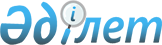 Кедендік одақ туралы келісімге қатысушы мемлекеттерге әкелінетін тауарларға қатысты техникалық, медициналық, фармацевтикалық, санитарлық, мал дәрігерлік, фитосанитарлық және экологиялық стандарттардың, нормалардың, ережелердің және талаптардың қолданылуының бірыңғай тәртібі туралы хаттаманы бекіту туралыҚазақстан Республикасы Үкіметінің Қаулысы 1999 жылғы 16 қараша N 1716.
      РҚАО-ның ескертпесі!
      Хаттаманың қолданысы тоқтатылды - ҚР 24.12.2014 № 266-V Заңымен.
      1998 жылғы 24 қарашада Мәскеу қаласында Беларусь Республикасының, Қазақстан Республикасының, Қырғыз Республикасының, Ресей Федерациясының және Тәжікстан Республикасының үкіметтері басшыларының кеңесінде қабылданған шешімдерді атқару мақсатында Қазақстан Республикасының Үкіметі қаулы етеді:  
      1. 1999 жылғы 28 қаңтарда Мәскеу қаласында жасалған Кедендік одақ туралы келісімге қатысушы мемлекеттерге әкелінетін тауарларға қатысты техникалық, медициналық, фармацевтикалық, санитарлық, мал дәрігерлік, фитосанитарлық және экологиялық стандарттардың, нормалардың, ережелердің және талаптардың қолданылуының бірыңғай тәртібі туралы хаттама бекітілсін.  
      2. Қазақстан Республикасының барлық мүдделі министрліктері мен ведомстволары аталған Хаттаманың ережелерін іске асыру жөнінде шаралар қабылдасын. 
      3. Хаттаманың орындалуын бақылау Қазақстан Республикасының Денсаулық сақтау істері жөніндегі агенттігіне жүктелсін. 
      4. Қазақстан Республикасының Сыртқы істер министрлігі Интеграциялық комитетке Хаттаманың бекітілгендігі туралы құлақтандыру жолдасын. 
      5. Осы қаулы қол қойылған күнінен бастап күшіне енеді.  Кеден одағы туралы келiсiмге қатысушы мемлекеттерге
әкелiнетiн тауарларға қатысты техникалық, медициналық, 
фармацевтiк, санитариялық, ветеринариялық, фитосанитариялық
және экологиялық стандарттарды, нормаларды, ережелердi 
және талаптарды қолданудың бiрыңғай тәртiбi туралы
Хаттама
      Бұдан әрi тараптар деп аталатын, Беларусь Республикасының Yкiметi, Қазақстан Республикасының Үкiметi, Қырғыз Республикасының Үкiметi және Ресей Федерациясының Yкiметi,  
      1997 жылғы 22 қазандағы Кеден одағын қалыптастыру кезiндегі тарифтiк емес реттеудiң бiрыңғай шаралары туралы Келiсiмдi басшылыққа ала отырып,  
      тауарлар импорты саласындағы техникалық, медициналық, фармацевтік, санитариялық, ветеринариялық, фитосанитариялық және экологиялық стандарттарды, нормаларды, ережелердi және талаптарды (бұдан әрi - "стандарттар мен талаптар") қолдану тәртiбiн сәйкестендiру - бiрыңғай кеден одағына бiртiндеп көшу шарттарының бiрi болып табылатындығын тани отырып,  
      қабылданатын шаралар Кеден одағы туралы Келісiмге қатысушы мемлекеттер азаматтарының өмiрiн, денсаулығын сақтауға және қоршаған ортаны қорғауға жәрдемдесетiн болады деп санай отырып,  
      халықаралық сауда қауіпсiздiгiн сақтау саласындағы халықаралық мiндеттемелерге сәйкес iс-қимыл жасай отырып,  
      төмендегiлер туралы келiстi:   1-Бап
      Тараптар аумағына әкелiнетiн тауарларға қатысты стандарттар мен талаптарды қолданудың бiрыңғай тәртiбiне олар үшiн бiрыңғай стандарттар мен талаптар белгiленген жекелеген тауарларды әкелу тәртiбiн бұзушылықтарды айқындауға, алдын алуға және жолын кесуге бағытталған шаралар мен ережелердiң жиынтығы енедi.   2-Бап
      Тараптар N 1 Ережеде көрсетiлген министрлiктер мен ведомстволарға Кеден одағы туралы келiсiмге қатысушы мемлекеттерге әкелiнетiн тауарларға қатысты техникалық, медициналық, фармацевтік, санитариялық, ветеринариялық, фитосанитариялық және экологиялық стандарттардың, нормалардың, ережелердің және талаптардың қолданылуын бақылауды белгiлеуге және жүзеге асыруға уәкiлеттiк бередi.   3-Бап
      Стандарттар мен талаптарды қолданудың бiрыңғай тәртiбi Тараптар мемлекеттерiнің кеден аумағына әкелiнетiн тауарларға да және өндiрiлетiн тауарларға да қолданылады.  4-Бап
      Осы Хаттамада көзделген және Кеден одағына қатысушы мемлекеттердiң аумағында қолданылатын стандарттар мен талаптарға сәйкес келмейтiн тауарларды Тараптар мемлекеттерiнiң кеден аумағына әкелуге тыйым салынсын.  
      Тараптардың уәкiлеттi органына Тараптар бiрыңғай стандарттар мен талаптарға сәйкес келмейдi деп таныған тауарлар әкелудің жолын кесу үшiн келiсiлген iс-қимылдарды қамтамасыз ету тапсырылсын.  5-Бап
      Тараптардың уәкiлеттi органына Өнiмдердi сертификаттаудан өткiзудiң тәртiбi мен ережелерiне қойылатын жалпы талаптарды басшылыққа алып отыру тапсырылсын (N 2 Ереже).  
      Кеден органдарына мiндеттi сертификатталуға жататын тауарларды Кеден одағына қатысушы мемлекеттердiң кеден аумағына әкелу тәртiбi туралы ереженi басшылыққа алуды тапсырылсын (N 3 Ереже).  6-Бап
      Уәкiлеттi органға осы Хаттама күшiне енгiзiлген күнiнен бастап үш ай iшiнде сертификаттар үлгiлерiн, сәйкес келудiң ұлттық белгiлерiн, тауарларды сертификаттауды жүзеге асыратын аккредиттелген органдардың тiзбелерiн алмасып отыру тапсырылсын.  7-Бап
      Бiрыңғай кеден аумағын құру рәсiмiн аяқтауға дейiн үш айдан кешiктiрмей әкелiнетiн тауарларды мiндеттi сертификаттау кезiнде сәйкес келудiң ұлттық белгiлерiн өзара тану жөнiндегі ведомствоаралық құжат әзiрленсiн және келiсiлсiн.  8-Бап
      Келiсiмге қатысушылар болып табылмайтын мемлекеттерден импортталатын мiндеттi сертификатталуға және гигиеналық тiркелуге жататын тауарларды әкелу мен өткiзуге қатысты Кеден одағын қалыптастыру кезiндегi тарифтiк емес реттеудiң бiрыңғай шаралары туралы ұлттық режим қолданылсын.  9-Бап
      Осы Хаттаманы iске асыру жөнiндегi жұмыстарды үйлестiру мақсатында Интеграциялық Комитеттiң жанынан Өнiмдердi стандарттау, метрология және сертификаттау жөнiндегі комиссияны құру қажет деп саналсын.  
      Комиссияның, оның жұмысының регламентi және құрамы туралы Ереженi тараптардың уәкiлеттi органдары осы Хаттама күшiне енген күнiнен бастап үш ай iшiнде әзiрлеуге және Интеграциялық Комитеттiң бекiтуiне табыс етуге тиiс.  
      Комиссия бiрыңғай кеден аумағын құру рәсiмi аяқталғанға дейiн үш айдан кешiктiрмей Тараптар мемлекеттерiнiң кеден аумақтарына тауарларды әкелу кезінде олардың ұлттық мүдделерiн ескере отырып, қауiпсiздiктi қамтамасыз ету үшiн мiндеттi сертификатталуға жататын тауарлардың бiрыңғай тiзбесiн әзiрлесiн және келiссiн.  10-Бап
      Тараптардың уәкiлеттi органдары Кеден одағына қатысушы мемлекеттердiң кеден аумақтарына санитариялық, ветеринариялық және фитосанитариялық бақылауға жататын тауарларды әкелу тәртiбi туралы Ереженi басшылыққа алсын (N 4 Ереже).  
      Интеграциялық Комитетке Тараптардың уәкiлеттi органдарымен бiрлесе отырып осы Хаттама күшiне енген күнiнен бастап үш ай iшiнде мемлекеттiк санитариялық қадағалауға жататын тауарларды (N 4.1 Ереже); ветеринариялық бақылауға жататын тауарларды (N 4.2 Ереже); фитосанитариялық бақылауға жататын тауарларды (N 4.3 Ереже) оларды Кеден одағына қатысушы мемлекеттердiң аумақтарына әкелу кезiнде тауарлардың кодталған тiзбесiн келiссiн.  11-Бап
      Бiрыңғай кеден аумағын құрғанға дейiн Тараптар Тараптар мемлекеттерiнiң кеден аумақтарына дәрi-дәрмек заттарын, медициналық мақсаттағы және медициналық техника бұйымдарын әкелу кезiндегi рұқсат тәртiбiне қатысты ұлттық режимдi қолданатын болады деп келiсiлсiн.  
      Тараптар мемлекеттерiнiң кеден аумақтарына жануарларға арналған дәрi-дәрмек заттарын әкелу Тәуелсiз Мемлекеттер Достастығына қатысушы мемлекеттердiң 1993 жылғы 12 наурыздағы "Ветеринария саласындағы ынтымақтастық туралы" үкiметаралық келiсiммен реттеледi.  
      Тараптар бiрыңғай кеден аумағын құрған кезде дәрi-дәрмек заттарын, медициналық мақсаттағы және медициналық техника бұйымдарын әкелудi реттеудiң бiрыңғай тәртiбi Тараптар қатысушылары болып табылатын Кеден одағын қалыптастыру кезiндегі тарифтiк емес реттеудiң бiрыңғай шаралары туралы Келiсiмнiң 10-бабында көзделген рәсiмдер мен мерзiмдерге сәйкес белгіленетiн болады деп мақұлдайды.  12-Бап
      Тараптар мемлекеттерiнiң кеден аумақтарына есiрткi құралдарын, психотроптық заттарды, прекурсорларды, күштi елiтетiн және улы заттарды әкелген кезде Тараптар өздерiнiң мiндеттемелерiн 1972 жылғы түзетулерiмен 1961 жылғы 30 наурыздағы Есiрткi құралдары туралы бiрыңғай конвенция, 1971 жылғы 21 ақпандағы Психотроптық заттар туралы конвенция және БҰҰ-ның 1988 жылғы 20 желтоқсандағы Есiрткi құралдары мен психотроптық құралдардың заңсыз айналымына қарсы күрес туралы конвенция шеңберiнде басшылыққа алатын болады.  
      Тараптар бiрыңғай кеден аумағын құрғанға дейiн есiрткi құралдарын, психотроптық заттарды, прекурсорларды, күштi елiтетiн және улы заттарды әкелуге рұқсат тәртiбiне қатысты ұлттық режимдi қолданады.  
      Тараптар уәкiлеттi органдарға Тараптар мемлекеттерiнiң кеден аумақтарына есiрткi құралдарын, психотроптық заттарды, прекурсорларды, күштi елiтетiн және улы заттарды заңсыз әкелудiң жолын кесу мақсатымен тиiмдi ынтымақтастықты жүзеге асыруды тапсырады.  
      Тараптар бiрыңғай кеден аумағын құру кезiнде есiрткi құралдарын, психотроптық заттарды, прекурсорларды, күштi елiтетiн және улы заттарды әкелудiң бiрыңғай тәртiбi олар қатысушылары болып табылатын Кеден одағын қалыптастыру кезiндегi тарифтiк емес реттеудiң бiрыңғай шаралары туралы Келiсiмнiң 10-бабында көзделген рәсiмдер мен мерзiмдерге сәйкес белгiленетiн болады деп мақұлдайды.  13-Бап
      Тараптар мемлекеттерiнiң кеден аумақтарына Тараптар озонды бүлдiретiн және олардың өнiмi бар заттарды әкелу кезiнде 1985 жылғы 22 наурыздағы Озон қабатын қорғау туралы Вена конвенциясын және 1987 жылғы 16 қыркүйектегi Озон қабатын бүлдiретiн заттар бойынша Монреаль хаттамасын басшылыққа алады.  
      Уәкiлеттi органдарға Кеден одағына қатысушы мемлекеттердiң кеден аумақтарына озонды бүлдiретiн және олардың өнiмi бар заттарды әкелу және оларды Кеден одағына қатысушы мемлекеттердiң кеден аумақтарынан әкету тәртiбi туралы Ереженi басшылыққа алу тапсырылсын (NN 5, 5.1, 5.2, 5.3 Ережелер).  14-Бап
      Тараптар мемлекеттерiнiң кеден аумақтарына 1973 жылғы 3 наурыздағы Құрып кету қаупi төнген жабайы флора мен фаунаның түрлерiмен халықаралық сауда туралы конвенцияның (СИТЕС) қолданылуына түсетiн жануарлар мен өсiмдiктердi, сондай-ақ олардың бөлiктерiн немесе туындыларын әкелу кезiнде Тараптар аталған Конвенцияның баптары мен ережелерiн басшылыққа алатын болады.  
      Тараптардың уәкiлеттi органдарына СИТЕС-ке қатысты олардың мемлекеттерiн белгiлегенге дейiн Ресей Федерациясындағы СИТЕС-тiң Әкiмшілік органымен өзара iс-қимылда болу тапсырылсын.  
      СИТЕС-тiң қолданылуына түсетiн тауарларды әкелу Кеден одағына қатысушы мемлекеттердiң кеден аумақтарына СИТЕС-тiң қолданылуына түсетiн жануарлар мен өсiмдiктер түрлерiн, олардың бөлiктерiн немесе туындыларын әкелудiң және оларды Кеден одағына қатысушы мемлекеттердiң кеден аумақтарынан әкетудiң арнаулы ережелерiне сәйкес жүзеге асырылады.  
      СИТЕС-тiң қолданылуына түсетiн тауарларды СИТЕС-ке қатысы белгiленбеген Кеден одағына қатысушы мемлекеттерден Кеден одағына қатысушы мемлекеттердiң аумақтарына әкелу Ресей Федерациясындағы СИТЕС-тiң Әкімшілік органының рұқсаты болған кезде; басқа мемлекеттерден әкелу - экспорттаушы ел СИТЕС органы Әкiмшiлiк органының немесе, егер ел СИТЕС-тiң тарабы болып табылмаса, экспорттаушы елдiң басқа құзыреттi органының рұқсаты болған кезде, ал СИТЕС-тiң І Ережесiндегi үлгiлердi СИТЕС-ке қатысы белгiленбеген Кеден одағына қатысушы мемлекеттер аумағына әкелген жағдайда, - Ресей Федерациясындағы СИТЕС-тiң Әкiмшiлiк органының рұқсаты болған кезде жүзеге асырылады.  15-Бап
      Тараптар 1989 жылғы 22 наурыздағы Қауiптi қалдықтарды трансшекаралық тасымалдауды және оларды жоюды бақылау туралы Базель конвенциясына және оны iске асыру барысында қабылданған халықаралық құжаттарға сәйкес қауіптi қалдықтарды трансшекаралық тасымалдаудың бiрыңғай тәртiбiн сақтайды.  
      Осы мақсатта олар уәкiлетті органдарға Қауiптi қалдықтарды трансшекаралық тасымалдауды мемлекеттiк реттеудiң бiрыңғай тәртiбi туралы ереженi (N 6 Ереже) басшылыққа алуды және Кеден одағына қатысушы мемлекеттердiң аумақтарында (арқылы) олардың импортына (транзитiне) тыйым салынатын, ал экспорты оларды трансшекаралық тасымалдау мемлекеттік реттеуге жататын (N 6.2 Ереже) қауiптi қалдықтарды да мемлекеттік реттеуге жататын (N 6.1 Ереже) қауіптi қалдықтардың бiрыңғай тiзбелерiн тапсырады.  
      Аталған Базель конференциясына қатысушылар болып табылмайтын мемлекеттер үшiн осы Хаттамаға N 6 Ереже олар үшiн аталған Конвенцияға қосылғаннан кейiн күшiне енедi.  16-Бап
      Осы Хаттамада көзделген тауарларды Тараптар мемлекеттерiнiң бiрiнiң кеден аумағына әкелген және осы тауарларды басқа Тарап (немесе Тараптар) мемлекетiнiң (мемлекеттерiнiң) кеден аумағы бойынша алып жүрген кезде кедендік ресiмдеу арналған мемлекетте жүзеге асырылады.  
      Осы Хаттамада көзделген тауарларды арналған мемлекеттің кеден органдары тұрған жерге жеткiзу 1995 жылғы 10 ақпанда қабылданған Тәуелсiз Мемлекеттер Достастығына қатысушы мемлекеттердiң Кеден заңдарының негіздерiне сәйкес жүргізiледi.  
      Тараптар осы Хаттамада күшiне енген күнiнен бастап алты ай iшiнде бiр Тараптың (немесе Тараптардың) кеден аумағы арқылы және оларды әкелу осы Хаттаманың 11-13-баптарымен реттелетiн тауарлар бөлiгiне қатысты басқа Тараптың кеден аумағына апарылатын тауарлар транзитінің тәртiбiн реттейтiн құжатты әзiрлейдi.  17-Бап
      Осы Хаттама баптарының жекелеген ережелерiн және оған қосымшаларды түсiндiру кезiнде пайда болған даулар мен келiспеушіліктер консультациялар өткiзу арқылы, қажет жағдайда - Интеграциялық Комитеттiң отырыстарында, ал келiспеушiлiктердi жоюдың сәтi түспеген жағдайларда - Беларусь Республикасы, Қазақстан Республикасы, Қырғыз Республикасы және Ресей Федерациясы Мемлекетаралық Кеңесiнiң жанындағы Үкiмет басшылары Кеңесiнiң отырыстарында шешiледi.  
      Хаттама Кеден одағын қалыптастыру кезiндегi тарифтiк емес реттеудiң бiрыңғай шаралары туралы Келiсiмге қосылған кез келген мемлекеттiң қосылуы үшiн ашық болады. 
      Кез келген Тарап оның ажырамас бөлiгі осы Хаттама болып табылатын, Кеден одағын қалыптастыру кезiндегі тарифтiк емес реттеудің бірыңғай шаралары туралы Келісімнен шығу рәсімін қамтамасыз етіп барып, осы Хаттамадан шыға алады. 
      Осы Хаттамаға NN 1, 2, 3, 4, 4.1, 4.2, 4.3, 5, 5.1, 5.2, 5.3, 6, 6.1, 6.2, қосымшалар оның ажырамас бөлігі болып табылады.  18-Бап
      Осы Хаттаманың депозитарийі Интеграциялық Комитет болып табылады.  19-бап 
      Хаттама оған қол қойылған күнінен бастап уақытша қолданылады және депозитарий ішкі мемлекеттік рәсімдердің орындалуы туралы соңғы мәлімет алғаннан кейін күшіне енеді. 
      1999 жылғы 28 қаңтарда орыс тіліндегі бір түпнұсқа дана болып Мәскеу қаласында жасалды. Түпнұсқа дана Интеграциялық Комитетте сақталады, ол осы Хаттамаға қол қойған әрбір мемлекеттің үкіметіне оның куәландырылған көшірмесін жібереді.  Кеден одағы туралы келісімге қатысушы мемлекеттерге
әкелінетін тауарларға қатысты техникалық, медициналық, 
фармацевтік, санитариялық, ветеринариялық, фитосанитариялық
және экологиялық стандарттарды, нормаларды, ережелерді және
талаптарды қолдануды бақылауды белгілеуге және жүзеге
асыруға уәкілетті министрліктер мен ведомстволардың
Тізбесі
      Беларусь Республикасы: 
      - Беларусь Республикасының Стандарттау, метрология және сертификаттау жөніндегі мемлекеттік комитеті; 
      - Беларусь Республикасының Мемлекеттік кеден комитеті; 
      - Беларусь Республикасының Ауыл шаруашылық және азық-түлік министрлігі; 
      - Беларусь Республикасының Денсаулық сақтау министрлігі; 
      - Беларусь Республикасының Табиғи ресурстар және қоршаған ортаны қорғау министрлігі; 
      - Беларусь Республикасының Төтенше жағдайлар жөніндегі Министрлігі жанындағы өнеркәсіп және атом энергетикасы жұмыстарын қауіпсіз жүргізуді қадағалау жөніндегі комитеті. 
      Қазақстан Республикасы: 
      - Қазақстан Республикасының Экология және табиғи ресурстар министрлігі; 
      - Қазақстан Республикасының Білім, мәдениет және денсаулық сақтау министрлігінің Денсаулық сақтау комитеті; 
      - Қазақстан Республикасы Ауыл шаруашылық министрлігі; 
      - Қазақстан Республикасы Мемлекеттік кіріс министрлігінің Кеден комитеті; 
      - Қазақстан Республикасы Энергетика, индустрия және сауда министрлігінің Метрология, стандарттау және сертификаттау жөніндегі комитеті. 
      Қырғыз Республикасы: 
      - Қырғыз Республикасының Мемлекеттік кеден комитеті; 
      - Қырғыз Республикасының Стандарттау және метрология жөніндегі мемлекеттік инспекциясы; 
      - Қырғыз Республикасының Денсаулық сақтау министрлігі; 
      - Қырғыз Республикасының Ауыл және су шаруашылығы министрлігі; 
      - Қырғыз Республикасының Сәулет және құрылыс жөніндегі мемлекеттік инспекциясы; 
      - Қырғыз Республикасының Қоршаған ортаны қорғау министрлігі. 
      Ресей Федерациясы: 
      - Ресей Федерациясының Өнеркәсіп және сауда министрлігі; 
      - Ресей Федерациясының Мемлекеттік кеден комитеті; 
      - Ресей Федерациясының Қоршаған ортаны қорғау жөніндегі мемлекеттік комитеті; 
      Ресей Федерациясының Жер саясаты, құрылыс және тұрғын үй-коммуналдық шаруашылық жөніндегі министрлігі; 
      Ресей Федерациясының Денсаулық сақтау министрлігі; 
      Ресей Федерациясының Ауыл шаруашылық және азық-түлік министрлігі.  Өнiмдерге сертификаттау жүргiзу тәртiбi 
мен ережелерiне қойылатын
Жалпы талаптар
      Осы құжат Кеден одағы туралы келiсiмге (бұдан әрi - Кеден одағы мемлекеттерi) қатысушы мемлекеттердiң өнiмдерiне мiндеттi сертификаттау жүргізу тәртiбi мен ережелерiне қойылатын жалпы талаптарды белгілейдi.  
      Құжат сертификаттау нәтижелерiн тануды және Кеден одағы мемлекеттерiнiң арасындағы саудадағы техникалық тосқауылдарды болдырмауды қамтамасыз етуге бағытталған.  
      1. Сертификаттауды жүргізу ережелерiнің жалпы  
      шарттары.  
      1.1. Кеден одағы мемлекеттерiнде сертификаттау жөнiндегi қызмет олардың заңдары мен құқықтық актiлерi шеңберiнде жүзеге асырылады.  
      1.2. Сертификаттау Кеден одағы елдерiнде бiр тектес өнiмдi сертификаттау жөнiндегі ережелердi пайдалана отырып сертификаттаудың тиiстi жүйелерiнде жүргізiледi.  
      1.3. Мiндеттi сертификаттау Кеден одағы мемлекеттерiнiң заң актiлерiнде көзделген жағдайларда жүзеге асырылады.  
      1.4. Мiндеттi сертификаттауға жатқызылатын тауарлардың тiзбесi Кеден одағының әрбiр мемлекетiнде оның заңдарына сәйкес белгіленедi.  
      1.5. Мiндеттi сертификаттау кезiнде пайдаланылатын нормативтiк құжаттарға мемлекетаралық стандарттар, мемлекеттiк стандарттар, санитариялық нормалар мен ережелер, құрылыс нормалары мен ережелерi, қауiпсiздiк жөнiндегі нормалар, сондай-ақ Кеден одағы мемлекеттерiнiң заңдарына сәйкес өнiмге мiндеттi талаптарды белгiлейтiн басқа да құжаттар енедi.  
      1.6. Сертификаттау кезiнде қолданылатын сынау әдiстерi Кеден одағының басқа мемлекетiндегі салғастырылатын сынаулар нәтижелерiн олардың көмегiмен немесе баламалы әдiстердiң көмегiмен алуға мүмкiндiк беруi тиiс.  
      1.7. Сертификаттау схемасы Кеден одағы мемлекеттерiнiң сертификаттау жүйесімен белгiленедi. 
      1.8. Өнiмдi сертификаттауды және оны сынауды Кеден одағы мемлекетiнде белгiленген тәртiппен аккредиттелген сертификаттау жөнiндегi органдар және аккредиттелудiң өз саласы шегiнде сынау лабораториялары (орталықтары) жүргiзедi. 
      1.9. Сертификаттау және сынау лабораториялары бойынша аккредиттелген органдарының тiзiлiмi Кеден одағының басқа да мемлекеттерi үшiн жетiмдi болуға тиiс. 
      2. Сертификаттауды жүргізу тәртібiне қойылатын жалпы талаптар. 
      2.1. Өнiмдi сертификаттауға мынадай негiзгі рәсiмдер: 
      - өтiнiмдер беру; 
      - өтiнiмдердi қарау және олар бойынша шешiмдер қабылдау өнiмдердi сәйкестендiру және үлгілердi сұрыптау өндiрiстi тексеру (егер бұл сертификаттау схемасында көзделсе);  
      - алынған нәтижелердi талдау сәйкес келу белгiсiн қолдануды ресiмдеу және сертификат пен рұқсат беру (лицензия);  
      - сертификатталған өнiмдi инспекциялық бақылау (егер бұл сертификаттау схемасында көзделсе) енедi.  
      Сертификаттаудың әрбiр рәсiмi құжаттық тұрғыдан ресiмделуге тиiс.  
      2.2. Өнiмдi сертификаттауды жүргiзу үшін өтiніш берушi өтінімдi өнiмдi сертификаттау жөнiндегі тиiстi аккредиттелген органға жiбередi.  
      Өтінімнiң нысаны, оған қоса берiлетiн құжаттардың құрамы мен мазмұны Кеден одағы мемлекеттерінің сертификаттау жүйесiмен белгiленедi.  
      2.3. Сертификаттау жөнiндегi орган өтiнiмдi қарайды және ол бойынша сертификаттауды жүргізудiң шарттары, оның iшiнде сертификаттау схемасы бар шешiм қабылдайды.  
      Сертификаттау схемасын таңдаған кезде дәлелдемелiк деңгейi, өтінім берушi шығындарының мүмкiндiгі қажет етілетiн нақты өнiмдi өндiрудiң, сынаулардың, жеткiзу мен пайдаланудың ерекшелiктерi ескерiлгенi жөн.  
      2.4. Сынау үлгiлерге, конструкцияларға жүргiзіледi, олардың құрамы мен дайындау технологиясы тұтынушыға (тапсырысшыға) жеткiзетiн өнiмдегiдей болуға тиiс.  
      Өнiмнiң үлгiлерi, оларды сұрыптау тәртiбi, сәйкестендiру және сақтау ережелерi сол өнiмге нормативтiк құжаттарға және Кеден одағы мемлекеттерiнiң сынау әдiстемелерiне сәйкес белгіленедi.  
      Сынау хаттамалары өтiнiш берушiге және сертификаттау жөнiндегi органға беріледi. Сынау хаттамаларының көшiрмелерi Кеден одағы мемлекеттерiнің өнiмдi сертификаттау жүйелерiнде белгiленген мерзiмдер бойында және сынау лабораторияларының құжаттарымен, бiрақ сертификаттаудың қолданылуынан кем емес мерзiмде сақталуға тиiстi.  
      2.5. Сертификаттаудың схемасына қатысты өндiрудi бағалау мынадай үш нысанның бiрiнде:  
      - өндірудiң жай-күйiн талдау;  
      - өндiрудi сертификаттау;  
      - сапа жүйесiн сертификаттау арқылы жүргiзiледi.  
      2.6. Сертификаттау жөнiндегi орган сынау хаттамаларын өндiрудi бағалауды, өндiрудi сертификаттауды немесе сапасының жүйесiн (егер бұл сертификаттау схемасымен белгiленсе) талдағаннан өнiмнiң сәйкес келуі туралы басқа да құжаттарды талдағаннан кейiн өнiмнiң белгiленген талаптарға сәйкес келуiн жалпы бағалауды жүзеге асырады, сертификатты ресiмдейдi және оны тiркейдi.  
      Сертификатта сертификатты беруге, сертификаттау схемасына сәйкес келуге негіз болатын барлық құжаттар, сондай-ақ мемлекеттік қадағалау органдары (санитариялық, ветеринариялық және т.б. берген құжаттар көрсетiледi.  
      Мiндеттi сертификаттау кезiнде, егер өнiм осы өнiм үшiн бүкiл нормативтiк құжаттарда белгiленген қауiпсiздік талаптарына сәйкес келсе, сертификат берiледi.  
      2.7. Сертификаттың қолданылу мерзiмiн сертификаттау жөнiндегі орган белгiлейдi. Сертификатты қолданудың қажеттiгі мен нақты мерзiмдерi Кеден одағы мемлекеттерінің сертификаттау жүйесiнде белгiленедi.  
      2.8. Сертификаттардың нысандары Кеден одағы мемлекеттерінің сертификаттау жүйесiнде белгiленедi.  
      2.9. Рұқсат (лицензия) негізiнде сертификат берiлген өнiм Кеден одағы мемлекеттерінің сертификаттау жүйесiнде қабылданған белгiмен таңбаланады. Сәйкес келу белгiсi бұйымға және (немесе) ыдысқа, бумаға, жөнелтпе құжаттамаға қойылады.  
      2.10. Сертификатталған өнiмге қоса берiлетiн жөнелтпе құжаттамада жүргiзiлген сертификаттау туралы жазба жасалады және сертификаттаудың нөмiрi мен берiлген күнi және оны берген орган көрсетiледi.  
      2.11. Кеден одағы мемлекеттерінің сертификаттау жөнiндегi органы Кеден одағының басқа мемлекетінің сертификаттау жөнiндегi органы берген сертификатты тану негiзiнде белгiленген тәртіппен сертификаттарды бере алады. Бұл жағдайда сертификатты берумен бір мезгiлде, егер сәйкес келу белгiлерiн өзара тану туралы келiсiм болмаса, сәйкес келу белгiсiн қолдануға рұқсат (лицензия) берiледi.  
      2.12. Сертификатталған өнiмге инспекциялық бақылау (егер бұл сертификаттау схемасында көзделсе) сертификаттың қолданылу мерзiмiнiң бойында, бiрақ жылына бiр реттен кем емес, таратылатын өнiмнiң сертификаттау кезiнде бекiтiлген белгiленген талаптарға сәйкес келуi жалғасатынын растау үшiн қажеттi өнiм үлгiлерiн сынау мен басқа тексерулердi қоса алатын, мерзiмдi және жоспардан тыс тексерулер нысанында жүргізiледi.  
      2.13. Инспекциялық бақылау нәтижесi бойынша сертификаттау жөнiндегi орган өнiм сертификаттау кезiнде бақыланатын нормативтiк құжаттар талаптарына сәйкес келмеген жағдайда сертификаттың қолданылуын тоқтата тұра алады немесе тоқтатады.  
      3. Сертификаттау нәтижелері туралы ақпаратқа қойылатын жалпы талаптар.  
      3.1. Сертификаттауды ақпараттық қамтамасыз етудің негізі Кеден одағы мемлекеттерінің сертификаттау жүйесінің мемлекеттік тізілімдері болып табылады.  
      3.2. Кеден одағы мемлекеттерінің сертификаттау жөніндегі ұлттық органы Кеден одағының басқа мемлекетінің ұлттық органынан мынадай ақпаратты:  
      - сертификаттардың нысандары мен сертификаттау жүйесінде қолданылатын сәйкес келу белгілерін;  
      - міндетті сертификатталуға тиісті өнімдер тізбесін;  
      - өнімге сертификаттардың қолданылуын тоқтату, тоқтата тұру және жаңадан қалпына келтіру туралы мәліметтерді;  
      - сертификаттау жөніндегі аккредиттелген органдар мен сынау лабораториялары (орталықтары) туралы мәліметтерді береді.  
      3.3. Кеден одағы мемлекеттерінің сертификаттау жөніндегі органы сертификаттау жөніндегі органының немесе Кеден одағы басқа мемлекетінің өзге мемлекеттік органының сұрау салуы бойынша:  
      - нақты өнімге сертификатты беруді растау және оның қолданылу мерзімін;  
      - сертификатталған сынаулар хаттамаларын, басқа да мәліметтерді, мысалы, сертификатты ұстаушы, өнімді дайындаушы туралы қосымша мәліметтерді береді.  
      3.4. Кеден одағы мемлекеттерінің сертификаттау жүйесінде берілген сертификаттардың көшірмелері осы мемлекетте белгіленген тәртіппен куәландырылады.  Мiндеттi сертификатталуға жататын тауарларды
Кеден  одағына қатысушы мемлекеттердiң кеден
аумақтарына әкелу тәртiбi туралы
Ереже
      Осы Ереже құжат Кеден одағын қалыптастыру кезiндегі тарифтiк емес реттеудiң бiрыңғай шаралары туралы келiсiмге сәйкес әзiрлендi және Кеден одағына қатысушы мемлекеттердің кеден аумақтарына мiндеттi сертификатталуға жататын тауарларды (бұдан әрi - тауарлар) әкелудiң тәртiбiн белгілейдi және қатысушылары жоғарыда аталған мемлекеттер болып табылатын Кеден одағына қатысушы мемлекеттердің (бұдан әрi - қатысушы мемлекеттер) заңдарында көзделген жағдайларды қоспағанда, меншiк нысандарына, тiркелген жерiне, ведомстволық тиiстiлiгі мен мемлекеттiк тиiстiлiгiне қарамастан, Кеден одағына қатысушы мемлекеттердiң аумақтарында тiркелген шаруашылық қызметтің барлық субъектiлерiне қолданылады.  
                                1. Жалпы ережелер  
      1.1. Қатысушы мемлекеттердiң кеден аумақтарында міндетті сертификатталуға жататын тауарларды шығару кезiнде тауарлар осы мемлекеттерде белгiленген стандарттар мен талаптарға сәйкес келуi, оған қатысушы мемлекеттердің уәкiлеттi органдары берген немесе таныған сертификаты (рұқсаты) болуға тиiс. Сәйкес келу сертификаттары немесе оларды тану туралы куәлiктер кеден декларациясымен бiрге кеден органдарына берiледi.  
      1.2. Кеден одағына қатысушы мемлекеттердiң кеден аумақтарына әкелiнетiн және мiндеттi сертификатталуға жататын тауарлардың тiзбесi (бұдан әрi - Тiзбе) Тараптардың ұлттық заңдарына сәйкес белгiленедi.  
      Аталған Тiзбе Тәуелсiз Мемлекеттер Достастығы сыртқы экономикалық қызметi Тауар номенклатурасының (бұдан әрi - ТМД СЭҚ ТН) талаптарына сәйкес құрылады.  
      1.3. Қатысушы мемлекеттердiң кеден аумақтарында белгiленген стандарттар мен талаптарға сәйкес келудi растайтын құжат импорттаушы елдің сертификаттау жүйесiнiң ережелерi бойынша берiлген сертификаттар болып табылады.  
      Аталған сертификат басқа қатысушы мемлекеттердiң ұлттық сертификаттау жүйелерiнде берiлген сертификатты тану туралы куәлiк те болып табылады.  
      1.4. Қатысушы мемлекеттердiң кеден аумақтарына тауарларды жеткiзуге жасалған келiсiм-шарттар (шарттар) ережелерiнде қатысушы мемлекеттердiң оған уәкiлеттi органдары берген немесе танылуға тиiстi сертификаттар мен сәйкес келу белгілерiнiң болуы көзделуге тиiс.  
      2.Тауарларды кеден режимiнiң шарттарына сәйкес шығару  
      ерекшелiгi.  
      2.1. Қатысушы мемлекеттердiң ұлттық заңдарында көзделген "еркiн айналыс үшiн шығару" кедендiк режимiнде және өзге кеден режимдерiнде мәлiмделген мiндеттi сертификатталуға жататын тауарлар осы мемлекеттердiң кеден органдарына сертификаттарды (рұқсаттарды) немесе кедендiк ресiмдеудi жүргізу үшiн қажеттi осы мемлекеттердiң уәкiлеттi мемлекеттiк органдарының басқа да рұқсаттық құжаттарын берген жағдайлар кезiнде ғана қатысушы мемлекеттердiң кеден аумақтарында шығарылуға жатады.  
      2.2. Кеден одағына қатысушы мемлекеттердің уәкiлеттi органдары белгiлеген жағдайда мiндеттi сертификатталуға жататын тауарларды олар орналасқан кеден режимiне қарамастан, сәйкес келу сертификаттарын беру шарттарынсыз шығаруға жол беріледi.  
      Аталған тауарлар иелiктен алынған жағдайда олар белгiленген тәртiппен сертификатталуға жатады. Мiндеттемелердi орындамаған кезде Кеден одағына қатысушы мемлекеттердiң заңдарымен белгiленген шаралар қолданылады.  
                  3. Әкелiнетiн тауарларды кедендiк ресiмдеу  
      3.1. Әкелiнетiн тауарлар осы тауарларды алушы немесе оның құрылымдық бөлiмшесi тұрған Кеден одағына қатысушы мемлекеттердiң кеден органы қызмет ететiн аймақта кедендiк ресiмдеуге жатады.  
      Қатысушы мемлекеттердің кеден заңдарында белгiленген жекелеген жағдайларда тауарларды өзге кеден органдары ресiмдеуi мүмкін.  
      3.2. Әкелiнетiн тауарлар кедендiк ресiмдеу кезеңiнде кедендiк бақылауда уақытша сақталуда тұрады. Уақытша сақтаудың шектi мерзiмi Тараптардың ұлттық заңдарына сәйкес белгіленедi.  
      3.3. Әкелiнетiн тауарлар оларды кедендiк ресiмдеудi жүргiзген кеден органында Қатысушы мемлекеттердiң Бас кеден органы белгiлеген тәртiппен декларациялауға жатады.  
      Кедендiк декларациямен және кедендiк ресiмдеу мен кедендiк бақылауды жүргізу үшiн қажеттi өзге құжаттармен бiрге декларант кеден органына белгiленген нысандағы сертификатты және (немесе) белгiленген талаптарға сәйкес уәкiлеттi органның әкелуге құқық беретiн рұқсатын табыс етуге мiндеттi.  
      Кеден декларациясы ретiнде ТМД-ға қатысушы мемлекеттердің сәйкестендiрiлген кедендiк жүк декларациясын (бұдан әрi - КЖД) пайдаланған кезде декларант 6-тармақтың 44-бағанасындағы КД І (КД2) нысанындағы: 
      - сертификат берген органның қысқаша атауын; 
      - сертификаттың нөмiрi мен оның берiлген күнiн; 
      - сертификаттың қолданылу мерзiмiн көрсетуге мiндеттi. 
      Кеден декларациясы ретiнде өзге құжатты пайдаланған кезде декларант осы құжатта аталған мәлiметтердi мәлiмдеуге тиiс. 
      3.4. Кедендiк ресiмдеу және кедендiк бақылау мақсаттары үшiн оның нысаны мен мазмұнын туындатқан әдiспен дайындалуға тиiс сертификаттың куәландырылған көшiрмесi пайдаланылады. 
      Көшiрменi: 
      - нотариус; 
      - сертификат берген орган; 
      - сертификаттау және метрология жөнiндегi аумақтық органдар; 
      - Кеден одағына қатысушы мемлекеттердiң консулдық мекемесi куәландыруы мүмкiн. 
      3.5. Сертификаттың куәландырылған көшiрмесi кеден органының iстерiнде қалады және декларантқа қайтаруға жатпайды. 
      3.6. Сертификаттау мақсаттары үшiн декларанттар немесе тауарға қатысты өкiлеттiгі болатын өзге де адамдар кеден органының рұқсатымен әкелiнген тауарды кеден органының бақылауымен тексере, сондай-ақ Олардың сынамалары мен үлгiлерiн өздерімен бiрге ала алады.  
      Сынамалар мен үлгілер кеден органы лауазымды адамдарының көзiнше бұл сынамалар мен үлгiлердi зерттеудi қамтамасыз ететiндей болмашы мөлшерде алынады.  
      Сынамалар мен үлгілердi алғаны туралы ерiктi нысанда акт жасалады, оған кеден органының лауазымды адамдары, сондай-ақ сынамалар мен үлгiлерге сұрыптау жүргізген адамдар қол қояды.  
      Тауарлардың сынамалары мен үлгiлерiне олар тауарларға қатысты берiлетiн кеден декларациясында қамтылу шарттары болған кезде жеке кеден декларациясы берiлмейдi.  
      Сыналатын үлгiлердi қайтару немесе сынау нәтижелерiнде оларды жоғалту (жою) шарттары декларантпен немесе тауарларға қатысты өкiлеттiктерi болатын өзге адамдардың және стандарттау және сертификаттау жөнiнде қатысушы мемлекеттiң уәкiлеттi органының немесе оның аумақтық органының арасында жасалған шартта келiсiлуге тиiс.  
      3.7. Кеден одағына қатысушы мемлекеттердiң кеден органдарының лауазымды адамдары кедендiк ресiмдеудi жүргiзген кезде өзге әрекеттерден басқа:  
      - сертификат көшiрмесiне қойылған қолдар мен мөрлердi;  
      - сертификат берген органның өкiлеттiгiн;  
      - әкелiнетiн тауардың сертификатқа сәйкес келуiн;  
      - сертификаттың қолданылу мерзiмiн;  
      - кедендік ресімдеуге қажетті өзге де мәліметтерді тексеруді жүзеге асырады.  
      Жеткілікті негіздер болған жағдайда кеден органы декларанттан Кеден одағына қатысушы мемлекеттердің кеден аумақтарына әкелінетін тауарға сертификат берілу фактісін растауды талап ете алады.  
      Қажет болған жағдайда тексеруге қатысушы мемлекеттердің стандарттау және сертификаттау жөніндегі уәкілетті мемлекеттік органының және/немесе оның аумақтық органдарының өкілдері тартылуы мүмкін.  
      3.8. Тауарларды шығаруды кеден органы уәкілетті лауазымды адамы кеден органы кеден декларациясын қабылдаған, сондай-ақ сертификаттарды және кедендік мақсаттар үшін басқа да қажетті құжаттар мен мәліметтерді берген күннен бастап он күннен кешіктірмей жүргізеді. 
      Оларға қатысты қатысушы мемлекеттердің Бас кеден органдары кедендік рәсімдеудің оңайлатылған тәртібін белгілеген тауарларды шығару үш күннен кешіктірілмей жүргізіледі. 
      4. Осы ережені бұзғаны үшін жауапкершілік 
      Осы Ережені бұзуға кінәлі адамдар Кеден одағына қатысушы мемлекеттердің қолданылып жүрген заңдарына сәйкес жауаптылықта болады. 
      Кеден одағы туралы келiсiмге         
      қатысушы мемлекеттерге әкелiнетiн      
      тауарларға қатысты техникалық,        
      медициналық, фармацевтiк, санитариялық,  
      ветеринариялық, фитосанитариялық және   
      экологиялық стандарттарды, нормаларды,  
      ережелердi және талаптарды қолданудың   
      бiрыңғай тәртiбi туралы Хаттамаға     
      N 4 қосымша               Кеден одағына қатысушы мемлекеттердiң кеден
аумақтарына санитариялық, ветеринариялық және
фитосанитариялық бақылауға жататын тауарларды
әкелу тәртiбi туралы
Ереже
1. Негізгi ережелер
      Осы Ереже Кеден одағын қалыптастыру кезiндегі тарифтік емес реттеудiң бiрыңғай шаралары туралы келiсiмге сәйкес әзiрлендi және Кеден одағына қатысушы мемлекеттердiң кеден аумақтарына санитариялық, ветеринариялық және фитосанитариялық бақылауға (бұдан әрi мәтiн бойынша - бақыланатын тауарлар) жататын тауарларды әкелу тәртiбiн белгiлейдi.  
      Осы Ереже үшiн мынадай мағыналардағы ұғымдар пайдаланылады:  
      - мемлекеттiк қадағалау органы - Кеден одағына қатысушы мемлекеттердің санитариялық, ветеринариялық және фитосанитариялық қадағалау (бақылау) жасайтын уәкiлеттi мемлекеттiк органдары;  
      - өткiзу пункттерi - Беларусь Республикасы, Қазақстан Республикасы, Қырғыз Республикасы және Ресей Федерациясы мен Кеден одағы туралы келiсiмге қосылушы басқа да мемлекеттердiң мемлекеттiк шекаралары арқылы тауарлар мен көлiк құралдарының өтуiне арналған белгiленген жерлер.  
      Осы Ереженiң күшi өндiрiстiк немесе өзге коммерциялық мақсатқа арналмаған жеке адамдар әкелетiн және санитариялық, ветеринариялық және фитосанитариялық бақылауға жататын тауарларға қолданылмайды.  
      Санитариялық бақылауға жататын тауарлардың бағдарламалық тiзбесi осы Ережеге 4.1-Қосымшада келтiрiлген.  
      Ветеринариялық бақылауға жататын тауарлардың бағдарламалық тiзбесi 4.2-Қосымшада келтiрiлген.  
      Фитосанитариялық бақылауға жататын тауарлардың бағдарламалық тiзбесi 4.3-Қосымшада келтiрiлген.  
      Аталған бағдарламалық тiзбелер мемлекеттiк қадағалау ұлттық органдарының құзыретiн ведомствоаралық шектейтiн сипатта болмайды. Тараптар Интеграциялық Комитетпен бiрлесiп, бұл тiзбелердi осы Ережеде қолдану процесiнде үнемi нақтылау жөнiндегi жұмысты ұйымдастырады.  
      Осы Ереже меншiк нысандарына, оларды тiркеген жерлерiне, Кеден одағына қатысушы мемлекеттердiң кеден аумақтарына бақылауға алынатын тауарларды әкелудi жүзеге асыратын ведомстволық және мемлекеттiк тиiстiлігіне қарамастан, бүкiл шаруашылық қызметi субъектiлерiнiң, сондай-ақ бақылауға алынатын тауарларды әкелуге мемлекеттiк қадағалауды (бақылау) жүзеге асыратын Кеден одағына қатысушы мемлекеттердiң мемлекеттiк органдарының орындауы үшiн міндеттi.  
      Кеден одағына қатысушы мемлекеттердiң мемлекеттiк қадағалау органдары өз құзыретi шеңберiнде бақыланатын тауарлардың өткiзу пункттерi арқылы тез арада өтуiне бағытталған барлық шараларды қолданады.   2. Кеден одағына қатысушы мемлекеттердiң аумақтарына
әкелiнетiн тауарларға, оларды әкелу және өткiзу
шарттарына қойылатын негiзгі талаптар
      Кеден одағына қатысушы мемлекеттердiң кеден аумақтарына әкелiнетiн бақылауға алынатын тауарлар қатысушы мемлекеттерде қолданылатын нормативтiк-құқықтық актiлер талаптарына және/немесе Кеден одағына қатысушы мемлекеттердiң мемлекеттiк қадағалау органдары өздерiнiң құзыретiне сәйкес таныған тауарлардың қасиетi мен сапасына қойылатын халықаралық талаптарға (ұсыныстарға) сәйкес келуге тиiс.  
      2.1. Кеден одағына қатысушы мемлекеттердiң кеден аумақтарына үшiншi елдерден бақылауға алынатын жүктердi әкелу мемлекеттiк қадағалаудың уәкiлеттi органдарының рұқсатымен ғана мүмкiн болады.  
      Кеден одағына қатысушы мемлекеттердiң кеден аумақтарына бақылауға алынатын тауарларды әкелу мен өткiзудiң мiндеттi шарты қатысушы мемлекеттердің мемлекеттiк қадағалаудың уәкiлеттi органдары белгiленген нысан бойынша берген құжаттар болып табылады. Аталған құжаттар Кеден одағына қатысушы мемлекеттердiң бүкiл аумақтарында қолданылады. Бақылауға алынатын тауарларды әкелу мен өткiзуге (немесе топтама көлемiн шектеуге) құқық беретiн құжаттардың қолданылу мерзiмiн оларды берген мемлекеттiк қадағалау органдары белгiлейдi.  
      Кеден одағына қатысушы мемлекеттердiң кеден аумақтарына аталған әрекеттердi жүзеге асыруға рұқсат беретiн мемлекеттiк қадағалау органдарының құжаттары жоқ бақылауға алынатын тауарларды әкелуге, аумақтарда пайдалану мен өткiзуге тыйым салынады.  
      2.2. Кеден одағына қатысушы мемлекеттердiң аумақтарына тиiстi бақылауға алынатын тауарларды әкелуге рәсiмдердi ресiмдеудiң мiндеттi шарты:  
      - сатушы немесе сатып алушы келiсiм-шартты жасау сатысында алуға тиiс мемлекеттiк санитариялық эпидемиологиялық қадағалау органдары немесе қатысушы мемлекеттердiң (әкелу мемлекеттерiнiң) мемлекеттiк қадағалаудың өзге де уәкiлеттi органдары берген гигиеналық қауiпсiздiк құжаттары (гигиеналық сертификат, қорытынды және басқалары);  
      - экспорттаушы елдiң мемлекеттiк ветеринариялық органы берген ветеринариялық сертификат;  
      - қатысушы мемлекеттiң (әкелу мемлекетi) орталық мемлекеттiк ветеринариялық қызмет басшысының немесе оның орынбасарының рұқсаты (мал шаруашылығы өнiмi және мемлекеттiк ветеринариялық қадағалау бақылауына алынатын басқа да жүктер);  
      - қатысушы мемлекеттiң (әкелу мемлекетi) өсiмдiктер карантинi жөнiндегi мемлекеттiк инспекциясы берген тауарларды әкелуге карантиндiк рұқсат;  
      - экспорттаушы елдiң тиiстi мемлекеттiк қызметi берген фитосанитариялық сертификат болып табылады. 
      2.3. Кеден одағына қатысушы мемлекеттердiң кеден аумақтарына бақылауға алынатын тауарларды әкелу халықаралық шарттарға немесе Кеден одағына қатысушы мемлекеттер Үкiметтерiнiң тиiстi бақылауға алынатын тауарларды өткiзуге арналған шешiмдерiне сәйкес белгiленген өткiзу пункттерi арқылы ғана жүзеге асырыла алады.  
      Әкелiнетiн тауарларға қатысты өткiзу пункттерiнде қатысушы мемлекеттердiң (әкелу мемлекетi) мемлекеттiк қадағалау органдары санитариялық, ветеринариялық және фитосанитариялық бақылауды жүзеге асырады.  
      2.4. Кеден одағына қатысушы мемлекеттердiң (әкелу мемлекетi) мемлекеттiк қадағалау органдарының бақылауы ұлттық заңдарға сәйкес жүзеге асырылады.  
      2.5. Кеден одағына қатысушы мемлекеттердiң кеден аумақтарына бақылауға алынатын тауарларды әкелу кезiнде осы тауарларға қатысты өкiлеттiгі бар адамдар мемлекеттiк қадағалаудың тиiстi органына осы Ереженiң 2.2-тармағында көзделген құжаттарды бередi.  
      2.6. Бақылауға алынатын тауарларға қатысты өкiлеттiгi бар адамдар жоғарыда аталған құжаттарды көрсете отырып, мемлекеттiк қадағалау органы өз құзыретi шегінде қоюы мүмкiн осы тауарларға қатысты қосымша талаптарға бағынуға тиiс.  
      Мемлекеттiк қадағалау органының кезекшi қызметкерлерi өз құзыретi шегiнде әкелiнетiн бақылауға алынатын тауарларға қатысты iлеспе құжаттарға зерделеу жүргiзедi.  
      Қажет жағдайда тексеру жүргізiледi және кеден органдарымен келiсiлген тәртіппен лабораториялық сараптама үшiн сынамалар мен үлгiлер iрiктелiп алынады.  
      Кеден одағына қатысушы мемлекеттердiң кеден аумағына бақылауға алынатын тауарларды әкелу мүмкiндiгi туралы шешiм тауар-көлiктiк құжаттардың барлық даналарына тиiстi мөртаңбалар, мемлекеттiк қадағалау органдары жауапты лауазымды адамдарының қойылған қолдары мен белгi соғулары арқылы ресiмделедi.  
      Мемлекеттiк қадағалау органы ресiмдеген құжаттар бақылаудың нәтижесi бойынша тиiстi кеден органына беріледi.  
      2.7. Кеден одағына қатысушы мемлекеттердiң кеден аумағына бақылауға алынатын тауарларды әкелуге тыйым салу туралы шешiм қабылданған жағдайда мемлекеттiк қадағалау органының лауазымды адамы Кеден одағына қатысушы мемлекеттердiң аумақтарына тауарларды әкелуге тыйым салу туралы Мәлiмдеменi ресiмдейдi, ол бақылауға алынатын тауарға қатысты өкiлеттiктерi бар адамдардың назарына жеткiзiледi, бұл орайда тауарлық-көлiктiк құжаттарға тыйым салу мөртаңбалары қойылып, белгі соғылады және қол қойылады. Сонымен бiрге осы қабылданған шешiммен бiрге өту пунктiнде орналасқан кеден органына хабарланады.  
      2.8. Оларға қатысты өткiзу пунктiнде санитариялық, ветеринариялық және фитосанитариялық бақылау аяқталмаған, өткiзу пункттерiнде жатқан тауарлардан кеден органдарына өзгеше негiзгi кедендiк ресiмдеу iсiне жiберiлетiн тауарлар мемлекеттік қадағалау органдары өз құзыреттерi шегiнде оларды жеткiзген жерiнде жүргiзетiн мемлекеттік қадағалаудың аталған түрлеріне жатады.  
      Кеден органдары бақылауға алынатын тауарларды кедендiк ресiмдеудi мемлекеттiк қадағалау органдарының рәсiмдерi аяқталғаннан кейiн бiтiредi. Мұндай бақылаудың өткенiн растауды тиiстi органдардың мөртаңбалары және тауарлық-көлiктiк құжаттарға қойылатын лауазымды адамдардың қойған қолдары атқарады.  
      2.9. Мемлекеттiк қадағалау органдары әкелуге тыйым салған бақылауға алынатын тауарлар Кеден одағына қатысушы мемлекеттердің аумақтарының шегiнен тыс жерлерге дереу әкетiлуге жатады. Әкелуге тыйым салған бақылауға алынатын тауарларды алып кетудi бақылауға алынатын тауарларды өткiзетiн адам, не кеден ережелерiн сақтай отырып, тасымалдаушы өз есебiнен жүргiзедi.  Кеден одағы қатысушы мемлекеттердің кеден
аумақтарында мемлекеттік санитариялық бақылауға
жататын тауарлардың
Бағдарламалық тізбесі
      Сүт және сүт өнімдері, құс жұмыртқасы, 
      табиғи бал, жануар текті тамақ өнімдері 
      1. Сүт және қант немесе басқа да тәттілейтін заттарды қоспаған қойыртылған кілегей. 
      2. Сүт және қант немесе басқа да тәттілейтін заттарды қосқан қойыртылған кілегей. 
      3. Майсу, ұйытылған сүт және кілегей, йогурт, айран, өзге де ферменттелген немесе ашытылған сүт және қант немесе басқа да тәттілейтін заттарды қосқан немесе қоспаған, жеміс, жаңғақ немесе какао қосқан немесе қоспаған қош иісті немесе қош иіссіз қойыртылған немесе қойыртылмаған кілегей. 
      4. Қант немесе басқа да тәттілейтін заттарды қосқан немесе қоспаған сүт сарысуы, қант немесе басқа да тәттілейтін заттарды қосқан немесе қоспаған, басқа жерлерде аталмаған сүттің табиғи компонентінің өнімдері. 
      5. Сары май және басқа да сүт майлары. 
      6. Сары ірімшік және ақ ірімшік. 
      7. Шаңғалақтағы, жас, сүрлемеленген немесе пісірілген құс жұмыртқасы. 
      8. Шаңғалақсыз құс жұмыртқалары мен жұмыртқа сарыуыздары. 
      9. Табиғи бал. 
      10. Балалар тағамының арнаулы өнімдері. 
      11. Басқа жерде аталмаған жануар текті тамақ өнімдері. 
      12. Желатин. 
      Ет және тамақтық ет өнімдері 
      1. Буып-түйілген ет. 
      2. Жас, мұздатылған немесе тоңазытылған сиыр еті, шошқа еті, қой еті немесе ешкі еті. 
      3. Блоктардағы мұздақ ет. 
      4. Жас, мұздатылған немесе тоңазытылған жылқы (ат), есек, қашыр еттері. 
      5. Жас, мұздатылған немесе тоңазытылған ірі қара мал шошқа, қой, ешкі, жылқы, қашырдың тамақтық ішек-қарыны мен өкпе-бауыры. 
      6. Жас, мұздатылған немесе тоңазытылған үй құстарының еті және тамақ өнімдері. 
      7. Шошқа майы, үй құстарының майлары (мұздатылған, мұздатылмаған, күйдірілген, күйдірілмеген, тұздықта тұздалған, кептірілген немесе қақталған). 
      8. Тұздықта тұздалған, кептірілген немесе қақталған ет және тамақтық ішек-қарын мен өкпе-бауыр, еттен және тамақтық ішек-қарын мен өкпе-бауырдан жасалған тамақтық ұн. 
      Балық және шаян тәріздестер, ұлу және 
      басқа да судағы омыртқасыздар 
      1. Мұздатылған балық, балықтың жон еті. 
      2. Кептірілген, тұздалған немесе тұздықтағы балық; ыстық немесе мұздатылып қақталған балық. 
      3. Мүшеленген немесе мүшеленбеген, тірі, жас, мұздатылған, тоңазытылған, кептірілген, тұздалған немесе тұздықтағы шаян тәріздестер; мүшеленбеген, буда немесе ыстық суда пісірілген, мұздатылған немесе мұздатылмаған, тоңазытылған, кептірілген, тұздалған немесе тұздықтағы шаян тәріздестер; шаян тәріздестерден жасалған ұн немесе түйіршіктер;  
      4. Мүшеленген немесе мүшеленбеген, тірі, жас, мұздатылған, тоңазытылған, кептірілген, тұздалған немесе тұздықтағы ұлу; тірі, жас, мұздатылған, тоңазытылған, кептірілген, тұздалған немесе тұздықтағы шаян тәріздестер мен ұлулардан ерекшеленетін өзге де су омыртқасыздары; өзге де омыртқасыздардан жасалған ұн немесе түйіршіктер.  
      Ет, балық және шаян тәріздестер, ұлулар мен өзге 
      де су  омыртқысыздарынан жасалған өнімдер.  
      1. Шұжық және еттен, тамақтық ішек-қарын мен өкпе-бауыр немесе қаннан жасалған осыған ұқсас өнімдер; олардың негізінде дайындалған тамақ өнімдері. 
      2. Балықтан жасалған өзге де дайын немесе сүрлемеленген өнiмдер; бекiре уылдырықтары (қара уылдырық) және өзге де теңiз балықтарынан дайындалған уылдырықты ауыстырушылар; бүтiндей немесе кесек балық. 
      Майлар және өсiмдiктi тектi майлар, олардың ыдыратылған өнiмдерi. 
            1. Iрi немесе ұсақ мүйiздi малдардың үй құстарының майы, ерiтiлген немесе ерiтiлмеген шошқа майлары. 
      2. Майлар немесе олардың балық немесе теңiз сүт қоректiлерiнен үлестерi. 
      3. Өсiмдiк майлары және олардың үлестерi. 
      4. Маргарин. 
      5. Өзге де майлар. 
      Қант және қанттан жасалған тәттiдәм тағамдары. 
      1. Қамыс қанты немесе қатты күйдегi қызылшадан немесе химиялық жолмен жасалған таза сахароза. 
      2. Қатты күйдегі химиялық таза лактозаны, мальтозаны, глюкоза мен фруктозаны қоса алғанда, қанттың өзге де түрлерi. 
      3. Какаосы жоқ қанттан жасалған (ақ шоколадты қоса алғанда) тәттiдәм өнiмдерi. 
      Какао және одан жасалған өнiмдер. 
      1. Тұтас және ұсақталған, шикi немесе қуырылған какао бұршаққыны. 
      2. Какао қабықтары (қауызы, қабығы, қабықшасы) және какаоның өзге де қалдықтары. 
      3. Майынан айрылған немесе майынан айрылмаған какао-паста. 
      4. Какао-май, какаодан жасалған май немесе сұйық май. 
      5. Қант немесе басқа тәттiлейтiн заттар қоспаған какао ұнтағы. 
      6. Какаосы бар шоколад және өзге де тамақ өнiмдерi. 
      Астық тұқымдастар дәнiнен, ұн, крахмал және сүттен 
      жасалған өнiмдер, ұннан жасалған тәттідәм өнiмдерi. 
      1. Уытты экстракт, ұннан, жармадан, крахмалдан және уытты  экстракттен жасалған тамақ өнiмдерi. 
      2. Толтырма немесе толтырмасыз пiсiрiлген немесе пiсiрiлмеген макарон өнiмдерi. 
      3. Тапиока немесе оның ауыстырғыштары. 
      4. Астық тұқымдастарды немесе астық өнiмдерiн қабарту немесе қуыру жолымен алынған дайын өнiмдер. 
      5. Нан, ұннан жасалған тәттiдәм өнiмдерi, печенье және өзге де нан-бөлке және ұннан жасалған тәттiдәм өнiмдерi. 
      Көкөнiс және кейбiр тамыр жемiстілер мен түйнек жемiстiлер. 
      1. Жас немесе мұздатылған картоп. 
      2. Жас немесе мұздатылған қызан. 
      3. Жас немесе мұздатылған басты пияз, ұсақ басты пияз (шарлот), сеппе жуа, сарымсақ және өзге де жуашықты көкөнiстер. 
      4. Қаудендi, гүлдi, орамжапырақ, кольраби, брунколь және өзге де осыған ұқсас жеуге жарамды көкөнiстер. 
      5. Сәбiз, шалқан, асханалық қызылша, тамырлы балдыркөк, шалғам және өзге де жеуге жарамды жас немесе мұздатылған тамыр жемiстiлер. 
      6. Қияр және корнишон. 
      7. Аршылған және аршылмаған бұршақ көкөнiстерi. 
      8. Өзге де көкөнiстер: баклажан, бұрыш, артишок, қояншөп және басқалары. 
      Көкөнiс, жемiс, жаңғақ немесе өсiмдіктiң 
      өзге бөлiктерiнiң өңделген өнiмдерi 
      1. Көкөнiс, жемiс, жаңғақ және өсiмдiктiң жеуге жарамды бөлiктерi. 
      2. Сiрке немесе сiрке қышқылы қосылмаған дайындалған немесе сүрлемеленген қызандар. 
      3. Сiрке немесе сiрке қышқылы қосылмаған дайындалған немесе сүрлемеленген саңырауқұлақ және трюфель. 
      4. Сiрке немесе сiрке қышқылы қосылмаған дайындалған немесе сүрлемеленген, тоңазытылған өзге де көкөнiстер, картоп, өзге де көкөнiстер және көкөнiс қоспалары. 
      5. Қантта сүрлемеленген жемiс, жаңғақ, жемiс қабықтары мен өсiмдiктің өзге де бөлiктерi (шәрбәт сiңiрiлген, әйнекеленген), жанжәбiл және өзгелерi. 
      6. Джем, жемiс-жидек тоңбасы, мармелад, жемiс-жидек езбесi, жылу өңдеуiнен өткен, оның iшiнде қант, басқа тәттiлейтiн заттар немесе спирт қосылған жаңғақтар. 
      7. Ашытылмаған және спирт қосылмаған, қант немесе басқа да тәттiлейтiн заттар қосылған немесе қосылмаған жемiс шырындары (жүзiм сыраашытқышын қоса алғанда) және көкөнiс шырындары. 
      Алкогольдi және алкоголсiз сусындар мен сiрке 
      1. Минералды және газдалған су. 
      2. Минералды, қант немесе басқа тәттiлейтiн немесе қош иiстi заттар қосылған сулар, өзге де алкоголсiз сусындар.  
      3. Сыра. 
      4. Күшейтiлгендi қоса алғанда, жүзiмдiк табиғи шарап. 
      5. Көбiктi шарап, шампан. 
      6. Өсiмдік немесе қош иiстi экстракттар қосылған вермут және өзге де табиғи жемiс шараптары. 
      7. Күштi спирт ішімдiктерi, құрамында iшкiлiктердi дайындау үшiн пайдаланылатын спирт дүмбiлдерi бар өзге де алкогольдi iшкiлiктер. 
      8. Сiрке және сiрке қышқылынан алынған оны ауыстырғыштар, шарап сiркесi. 
      Кофе, шай және татымдылықтар. 
      1. Қуырылған немесе қуырылмаған, кофеин немесе кофеинсiз кофе, жемiс етi және кофе дәнiнiң қабықтары, кофесi бар кофе ауыстырғыштар. 
      2. Қош иiстi немесе қош иiссiз шай (көк немесе қара).  
      3. Кептiрiлген, ұсақталған және майдаланған бұрыш. 
      4. Ваниль. 
      5. Дәмқабық және қышқыл ағаштың гүлдерi. 
      6. Қалампыр (тұтас жемiстерi, гүлдерi). 
      7. Жұпар жаңғақ, мацис, кардамон. 
      8. Шаған, бадьян, фенхель, кориандр, зире тұқымдары, арша жемiстерi. 
      9. Жәнжәбiл, зағыпаран, кукурма (жебiршөп) тимьян, лавр жапырағы және басқалары. 
      Өзге де әртүрлi тамақ өнiмдерi. 
      1. Экстракт, эссенция және кофе қанықпалары, экстракт, эссенция, кофе, шай немесе мате қанықпалары негiзiндегi өнiмдер, қуырылған шашыратқы және өзге де қуырылған кофе ауыстырғыштары. 
      2. Ашытқы (актив немесе актив емес), өнеркәсiптiк микроорганизмдер мен ұйытқылар. 
      3. Тұздықтар дайындауға арналған өнiмдер және дайын тұздықтар, дәм кiргізетiн қоспалар, аралас астатымдар. 
      4. Көже мен сорпа, әзiрлеу үшiн дайын астар. 
      5. Балмұздақ және басқа да ас мұзының басқа да түрлерi. 
      6. Басқа жерлерде аталмаған тамақ өнiмдерi. 
      7. Тұз. 
      Қара және түстi металлдардан жасалған ыдыстар. 
      1. Эмалданған болаттан шаруашылық ыдысы. 
      2. Тоттануға берiк болат ыдыс. 
      3. Эмалданған шойыннан шаруашылық ыдысы. 
      4. Мельхиор, жез, хромды нейзлильберi немесе никельдi жамылғысы бар ыдыс. 
      5. Мельхиор, жез, алтынды нейзлильберi немесе күмiс жамылғысы бар ыдыс. 
      6. Құйма аллюминийден шаруашылық ыдысы. 
      7. Полимер материалдардан ыдыс. 
      8. Кремнийлi және фтор органикалық жамылғысы бар ыдыс. 
      9. Хрустальдан ыдыс және көрнекi бұйымдар. 
      Қышқылдар. 
      1. Сiркелiк ағаш-химиялық тамақтық қышқылы. 
      Ыдыс. 
      1. Сүт өнiмдерiне арналған металл флягтар. 
      2. Көкөнiстер мен жемiстерге арналған көп айналымды полимер жәшiктер. 
      3. Нан өнiмдерiне арналған көп айналымды пластмасса жәшiктер. 
      4. Ет және сүт өнеркәсiбiне арналған көп айналымды полимер жәшiктер. 
      5. Балмұздаққа арналған кеңiрдектелген картоннан жасалған жәшiктер. 
      6. Тәттiдәм өнiмдерiне арналған кеңiрдектелген картоннан жасалған жәшiктер. 
      7. Ет және сүт өнеркәсiбi өнiмдерiне арналған кеңiрдектелген картоннан жасалған жәшiктер. 
      8. Өнеркәсiптiк және шаруашылық мақсаттағы тамақ өнiмдерiне арналған шыны ыдыс (банкi, бөтелке). 
      9. Сүрлемелерге арналған металл банкiлер. 
      10. Тамақ өнiмдерiне, сiрiңке, темекi өнiмдерi мен жуғыш құралдарға арналған кеңiрдектелген картоннан жасалған жәшiктер. 
      11. Шыны ыдыстарға арналған тығындайтын полимерлi қақпақтар. 
      12. Шарап материалдарын, шырындарды, сусындарды және басқаларын тығындауға арналған тығындайтын тығындар. 
      Жабдықтар. 
      1. Автоматты буып-түйгiштер - тамақ, ет-сүт және балық өнеркәсiбi үшiн таңғыштар. 
      2. Буып-түйетiн - таңатын: 
      а) қант және крахмалды - сiрнелi өнеркәсiп; 
      б) нан пiсiретiн, макарон және тәттiдәм өнеркәсiбi; 
      в) шарап жасайтын, спирт және ликер-арақ өнеркәсiбi; 
      г) сүрлеме және қойылтпа тамақ өнеркәсiбi; 
      д) май өнеркәсiбi; 
      е) шай, темекi, тұздалған және ферменттi өнеркәсiп; 
      ж) сыра қайнататын, алкогольдi және ашытқы өнеркәсiбi; 
      з) ет және құс өңдейтiн өнеркәсiп; 
      и) сүт өнеркәсiбi; 
      к) балық өңдейтiн; 
      л) сүт өнеркәсiбi үшiн технологиялық жабдық; 
      м) ұн және жарма үшiн жабдықтар. 
      3. Тоңазытқыш шкафтары. 
      4. Тоңазытқыш камералары. 
      5. Жаймалар, тоңазытқышты, жайма-витриналар.  
      6. Тоңазытқышты витриналар. 
      7. Бумен және электрмен қыздыратын тамақ пiсiретiн қазандықтар. 
      8. Электрмен қыздыратын ас үй плиталары. 
      9. Тамақ пiсiретiн және қуырып жылытатын аппараттар. 
      10. Электрмен қыздыратын аударылатын табалар, тұтқалы табалар және фритюрницалар. 
      11. Үздіксiз әрекеттегi қайнатқыштар. 
      12. Су қыздырғыштар. Термостаттар. 
      13. Мармиттер. 
      14. Бумен пiсiретiн аппараттар. 
      15. Жылытып ерiтетiн, желдетiлетiн, жылжымалы шкафтар.  
      16. Былғап, араластыратын машиналар. 
      17. Тамақ тарататын жабдықтар. 
      18. Көкөнiс пен жемiстi буып-түйiп, таңуға арналған жабдықтар. 
      19. Сауда кәсiпорнына арналған буып-түйiп, таңуға арналған жабдықтар. 
      20. Электрлi май шайқағыштар. 
      21. Көкөнiс кескiштер, турағыштар, ысқылағыштар, сүртетiн машинкалар мен тетiктер: 
      а) шайқағыштар, миксерлер, балмұздақ ыдыстары;  
      б) картоп аршығыштар; 
      в) көкөнiс кескiштер; 
      г) нан кескiштер; 
      д) шұжық кескiштер, iрiмшiк кескiштер; 
      е) жемiс, қияр, алжұмыр және басқаларын бөлек-бөлек кесуге арналған машинкалар; 
      ж) қамырдан және тұтқыр массадан өнiмдердi қалыптау үшiн тетiктер; 
      з) сүрлеме банкiлерi мен бөтелкелердi ашу және қайтадан жабу үшiн тетiктер; 
      и) пияз, сарымсақ, көк шөптердi кесуге арналған машинкалар мен тетiктер; 
      к) кеспе кескiштер; 
      л) жұмыртқа кескiштер; 
      м) кофе ұнтағыштар; 
      н) кептiрiлген нан, жаңғақ және сарымсақты ұсақтау мен ысуға арналған машинкалар; 
      о) пельмен, вареник, печенье қалыптауға, креммен өнiмдердi өңдеуге арналған тетіктер;  
      п) картоп пен көкөнiстi жууға арналған машинкалар; 
      р) ыдыс жуғыш машиналар; 
      с) пышақ қайрауға, асхана приборлары мен ас үй керек-жарағын өңдеуге арналған тетiктер; 
      т) кептiргіш машиналар. 
      Ас үй керек-жарақтары. 
      1. Үйде сүрлеме жасауға арналған жабатын машинкалар. 
      2. Сығымдағыштар, шырын сығушылар, шырын алуға арналған басқа да тетiктер. 
      3. Ас үйлiк қолмен кескiштер мен тазалағыштар. 
      4. Үйде сүрлеме жасауға, өзге де өнiмдi ажырату мен өңдеугеарналған тетiктердiң жинақтары. 
      5. Тәттiдәм шприцтерi. 
      6. Былғауыштар, араластырғыштар. 
      7. Қолмен турағыштар. 
      Қағаз. 
      Автоматтардағы тамақ өнiмдерiн таңуға арналған қағаз. 
      Картон. 
      1. Тамақ сұйықтарына арналған сүзіп алатын картон. 
      Темекi және темекiнi өнеркәсiптiк ауыстырғыштар. 
      1. Темекi және сигарет шикiзаты. 
      2. Сигареттер (кесiлетiн ұштары бар сигарларды қоса алғанда),сигареллдер (жiңiшке сигарлар) және темекiден сигареттер мен оныңауыстырғыштары. 
      3. Трубкамен шегетiн және шегетiн темекi. 
      4. Сигарет пен сигарларды (сигарилл) өндiруге арналған компоненттер: 
      - фильтрлi сигареттер; 
      - қош иiстi; 
      - желiм; 
      - сигарет (папирос) қағазы. 
      5. Қосалқы тауарлар мен сигарет шегуге арналған тетiктер: 
      - фильтрлер-мундштуктар. 
      Ұн-жарма тартатын өнеркәсiп өнiмi, уыт, 
      крахмал, бидай маңызы. 
      1. Бидай немесе бидай-қара бидай, күрiш, жүгерi ұндары, сондай-ақ өзге де астық дақылдарының ұны. 
      2. Жарма және астық түйірлері. 
      3. Ұн, жарма, мақта және картоп түйірлері. 
      4. Кептірілген бұршақ көкөністерінен ұн және жарма. 
      5. Қуырылған немесе қуырылмаған уыт. Крахмал. 
      6. Мапар өнімі. 
      Астық наны (тұқымдар мен жем азығынан басқа). 
      1. Бидай және бидай-қара бидай қоспасы (меслин). 
      2. Қара бидай, арпа, сұлы, жүгері, күріш, қарақұмық, тары және өзге де астық тұқымдастар. 
      Жеуге жарамды жемістер мен жаңғақтар, шырын жемістер 
      және бақша дақылдарының қабығы мен қыртысы. 
      1. Жас немесе кептірілген, шаңғалағынан аршылған немесе аршылмаған, қабықты немесе қабықсыз кокос, Бразилия жаңғақтары мен кешью. 
      2. Өзге де жаңғақтар: миндаль, орман жаңғағы, грек жаңғағы, талшын, пісте және өзгелері. 
      3. Банан. 
      4. Құрма, інжір, ананас, авокадо, жас немесе кептірілген манго. 
      5. Жас немесе кептірілген шырын жемістілер. 
      6. Жас немесе кептірілген жүзім. 
      7. Қауын, қарбыз және жас папайя. 
      8. Алма, алмұрт және жас беке. 
      9. Өрік, шие, қызыл шие, шабдалы (бас шырынсызын қоса алғанда). 
      10. Өзге де жас жемістер: бүлдірген, таңқурай, қарақат, қарлыған, мүкжидек, қара жидек, қызамық және өзге де жемістер. 
      11. Тоңазытылған, қант немесе тәттілейтін заттар қосылған жемістер мен жаңғақтар (жас немесе суда немесе буда пісірілген). 
      12. Шырын жемістілердің қабықтары немесе бақша дақылдарының қабықтары (жас, тоңазытылған, кептірілген немесе тұздықта қысқа мерзімде сақтау үшін сүрлемеленген). 
      Тамақ қосымшалары. 
      Тамаққа биологиялық актив қосымшалар (нутрицевтиктер). 
      Электрлі магнитті энергия сәуле шығаруға бағытталған тұрмыс жағдайындағы жұмыс кезінде пайдаланылатын приборлар мен байланыс жүйелері. 
      Тұрмыстық химия тауарлары: 
      Аэрозольді таңғыштағы және дезинфекциялайтын 
      құралдары бар буып-түйілген сабындар. 
      Балаларға арналған тауарлар (ойындар, ойыншықтар, аяқ киім, киім кешек және басқалары). 
      Парфюмерлі-косметикалық құралдар. 
      Өңдеу, құрылыс материалдары мен бұйымдары, 
      ағаш және ағаш материалдары. 
      Жылу материалы. 
      Тамақтық сұйықтарды құюға арналған полимерлік ыдыс; 
      Сумен байланысатын реагенттер, материалдар; 
      Ішетін суды тазартуға арналған сүзгілер мен тазартқыш, тұрмыстық және өнеркәсіптік қондырғылар; 
      Мелалитті ыдыс; 
      Зиянды химиялық заттар. 
       Ветеринариялық бақылауға жататын тауарлардың 
      Бағдарламалық тізбесі 
      Кеден одағына қатысушы мемлекеттердің мемлекеттiк ветеринариялық қадағалауына Кеден одағына қатысушы мемлекеттердiң кеден аумақтарына көлiктiң кез келген түрлерiмен әкелетiн мал шаруашылығы жүктерiнің барлық түрлерi және жөнелтiмдердiң барлық түрлерi жатады. 
      01-Тобы: Жануарлар 
           _________________________________________________________________ 
                Код                Позициялардың атаулары 
           _________________________________________________________________ 
           0101                    Тiрi жылқы, есек және қашыр 
           0102                    Тiрi iрі қара 
           0103                    Тiрi шошқа 
           0104                    Тiрi қой мен ешкi 
           0105                    Тiрi үй құсы, яғни Gallus domesicus  түрiнiң 
                                   құстары (үй тауығы), үйрек, қаз, күрке тауық 
                                   және мысыр тауығы 
           0106 00                 Өзге де тiрi жануарлар 
           0106 00 100             - үй қояны 
           0106 00 200             - көгершiн 
           0106 00 900             - өзге де жануарлар 
              02-Тобы: Ет және тамақтық өкпе-бауыр мен ішек-қарын  
           _________________________________________________________________ 
               Код                  Позициялардың атаулары 
           _________________________________________________________________ 
           0201                   Iрi қараның жас немесе мұздатылған етi 
           0202                   Мұздатылған iрi қараның етi 
           0203                   Тоңазытылған немесе мұздатылған шошқа етi 
           0204                   Тоңазытылған немесе мұздатылған, қой мен 
                                  ешкiнің жас етi 
           0205 00                Тоңазытылған немесе мұздатылған жылқы, 
                                  есек және қашырдың жас етi 
           0206                   Тоңазытылған немесе мұздатылған iрi қара, 
                                  шошқа, қой, ешкi, жылқы, есек, қашырдың 
                                  жас iшек-қарны мен өкпе-бауыры 
           0207                   0105 тауар позициясында аталған тоңазытылған 
                                  немесе мұздатылған үй құстарының жас етi 
                                  және тамақтық өкпе-бауыры мен iшек-қарыны 
           0208                   Тоңазытылған немесе мұздатылған жас өзге де 
                                  ет және тамақтық iшек-қарын мен өкпе-бауыр 
           0209                   Жас, тоңазытылған, мұздатылған, тұздалған, 
                                  тұздықтағы, кептiрiлген немесе қақталған қара 
                                  етiнен бөлiнген шошқа майы және 
                                  күйдiрiлмеген немесе басқа әдiспен алынбаған 
                                  үй құстарының майы 
           0210                   Тұздалған, тұздықтағы, кептiрiлген немесе 
                                  қақталған ет және тамақтық iшек-қарын мен 
                                  өкпе-бауыр 
             03-Тобы: Балық және шаян тәріздестер, ұлу мен 
                         басқа да су омыртқасыздары 
           _________________________________________________________________ 
               Код                  Позициялардың атаулары 
           _________________________________________________________________ 
           0301                   Тiрi балық 
           0302                   0304 тауар позициясындағы балықтың жон етi 
                                  мен өзге де балық етiн қоспағанда, жас немесе 
                                  тоңазытылған балық 
           0303                   0304 тауар позициясындағы балықтың жон етi 
                                  мен өзге де балық етiн қоспағанда, 
                                  мұздатылған балық 
           0304                   Жас, тоңазытылған немесе мұздатылған 
                                  балықтың жон етi мен өзге де балық етi 
                                  (тураманы қосқанда) 
                 04-Тобы: Сүт өнімі; құс жұмыртқасы; табиғи бал; 
                басқа жерде аталмаған жануар текті тамақ өнімдері 
           _________________________________________________________________ 
               Код                  Позициялардың атаулары 
           _________________________________________________________________ 
           0401           
                                 Сүт және қант немесе басқа да тәттiлейтiн 
                                 заттарды қоспаған қойыртылған кiлегей 
           0403                  Майсу ұйытылған сүт және кiлегей, йогурт, 
                                 айран және өзге де ферменттелген немесе 
                                 ашытылған сүт және қант немесе басқа да 
                                 тәттiлейтiн заттарды қосқан немесе қоспаған, 
                                 жемiс, жаңғақ немесе какао қосқан немесе 
                                 қоспаған қош иiстi немесе қош иiссiз 
                                 қойыртылған немесе қойыртылмаған кiлегей 
           0404                  Қант немесе басқа да тәттілейтін заттарды 
                                 қосқан немесе қоспаған қойыртылған немесе 
                                 қойыртылмаған сүт сарысуы; қант немесе 
                                 басқа да тәттілейтін заттарды қосқан 
                                 немесе қоспаған, басқа жерлерде аталмаған 
                                 сүттің табиғи компонентінің өнімдері 
           0405                  Сары май және өзге де сүт майлары; сүт пасталары 
           0407 00               Шаңғалақтағы, жас, сүрлемеленген немесе          
                                 пісірілген құс жұмыртқасы 
                05-Тобы: Басқа жерде аталмаған жануар текті өнімдер 
           _________________________________________________________________ 
               Код                  Позициялардың атаулары 
           _________________________________________________________________ 
           0502                 Шошқа немесе қабан қылы; щетка бұйымдары 
                                өндірісі үшін пайдаланылатын борсықтың 
                                қылы немесе өзге де қылдар; 
                                олардың қалдықтары 
           0502 10 000          - шошқа немесе қабан қылы және осы 
                                қылдың қалдықтары 
           0503 00 000          Жылқы қылы және оның қалдықтары 
           0504 00 000          Тұтас немесе бөлек, жас, тоңазытылған, 
                                мұздатылған, тұздалған, тұздықтағы, 
                                кептірілген немесе қақталған жануарлар ішегі, 
                                қуығы мен қарыны (балықтан басқа) 
           0505                 Тазартылған, дезинфекцияланған немесе 
                                сақтау үшін өңделген, бірақ одан әрі өңдеуге 
                                ұшыратылмаған қауырсыны немесе мамығы 
                                бар құстың терілері, қауырсандары мен басқа 
                                да бөліктері (ұштары кесілген немесе кесілмеген) 
                                және мамығы; қауырсынның және олардың 
                                бөліктерінің ұнтағы және қалдықтары 
           0506                 Өңделмеген, майы алынған, алғашқы өңдеуге 
                                ұшыратылған (нысаны келтірілмеген), 
                                қышқылмен өңделген немесе желатинінен 
                                айрылған сүйек және мүйізді өзек; осы 
                                өнімдердің ұнтағы мен қалдықтары 
           0507                 Өңделмеген немесе алғашқы өңдеуге 
                                ұшыратылған (нысаны келтірілмеген), піл 
                                сүйегі, тасбақа сауыты, кит немесе басқа да 
                                теңіз сүт қоректілерінің мұрты, мүйіз, бұғы 
                                мүйізі, тұяғы, тырнақ-тырнақшасы, тұмсығы; 
                                осы өнімдердің ұнтағы мен қалдықтары 
           0510 00              Сұр амбра, құндыз аңқымасы, циветта және  
                                жұпарзат; алагүлік; өт, оның ішінде 
                                кептірілген өт; фармацевтика өнімдері 
                                өндірісінде пайдаланылатын, жас, 
                                тоңазытылған, мұздатылған немесе қысқа 
                                мерзімдік сақтау үшін өзге де әдіспен 
                                өңделген бездер мен жануар текті басқа 
                                өнімдер 
           0511                 Басқа жерде аталмаған жануар текті өнімдер; 
                                тамаққа пайдалануға жарамсыз, 01 немесе           
                                03-тобындағы өлім-жітімге ұшыраған жануарлар 
           0511 10 000          - бұқа шәуіті 
           0511 91              - балық, шаян тәріздестер, ұлу мен өзге су 
                                омыртқасыздарының өнімдері; 03-тобындағы 
                                - өлім-жітімге ұшыраған жануарлар 
           0511 91 100          - балық қалдықтары 
           0511 99 100          - сіңірлер мен тарамыстар; өңделмеген тері 
                                немесе былғарының кесінділері мен соған      
                                ұқсас қалдықтары 
           0511 99 500          - ірі қара малдың ұрықтары 
           0511 99 800          - өзге де заттар 
                12-топ: Майлы тұқымдар мен жемістер; өзге де тұқым, 
              жеміс және дән; дәрілік өсімдіктер және техникалық мақсаттағы 
                          өсімдіктер; сабан мен жемшөп 
           _________________________________________________________________ 
               Код                  Позициялардың атаулары 
           _________________________________________________________________ 
           1214                Тарна, жапырақты қант қызылшасы (мангольд), 
                               азықтық тамыр жемістілер, пішен, жоңышқа, 
                               беде, эспарцет, азықтық орамжапырақ, 
                               сиыржоңышқа, бөрібұршақ, қатталған немесе 
                               қатталмаған осыған ұқсас азықтық заттар 
           1214 90 100         - жапырақты қант қызылшасы (мангольд), 
                               тарна және өзге де азықтық тамыр жемістілер 
               15-топ: Жануар немесе өсімдік текті майлар және олардың 
              мүшеленген өнімдері; дайын тамақтық майлар; жануар немесе 
                               өсімдік текті балауыздар 
           _________________________________________________________________ 
               Код                  Позициялардың атаулары 
           _________________________________________________________________ 
           1501                 Шошқа майы (ерітілген майды қоса алғанда) 
                                және 0209 немесе 1503 тауар позициясындағы  
                                майдан басқа, үй құстарының майы 
           1502 00              1503 тауар позициясындағы майдан басқа, ірі 
                                қара мал, қой немесе ешкі майы 
           1505                 Жүн майы (шуаш) және одан алынатын 
                                майлы заттар (ланолинді қоса алғанда) 
              16-топ: Ет, балық немесе шаян тәріздестер, ұлу және өзге 
                      де су омыртқасыздарының дайын өнімдері 
           _________________________________________________________________ 
               Код                  Позициялардың атаулары 
           _________________________________________________________________ 
           1601 00              Шұжық және еттен, ішек-қарын мен өкпе-бауыр 
                                немесе қаннан жасалған осыған ұқсас өнімдер; 
                                олардың негізінде дайындалған дайын тамақ 
                                өнімдері 
           1602                 Еттен, ішек-қарын мен өкпе-бауыр немесе 
                                қаннан жасалған өзге де дайын немесе 
                                сүрлемеленген өнімдер 
           1602 31 110          - құрамында күркетауықтың шикі еті ғана 
                                бар өнімдер 
           1602 32              Gallus domesticus түрінің үй құстары 
                                (үй тауығы) өнімдері 
           1602 41              - сан ет және олардың бөліктері 
           1602 42              - жауырын ет немесе олардың бөліктері 
           1602 50              - ірі қара мал етінің өнімдері 
           1602 90              - кез келген жануардың қанынан жасалған 
                                дайын өнімдерді қоса алғанда, өзге де өнімдер 
                  Ветеринарияда қолданылатын, әкелу мен әкету 
             лицензия бойынша жүзеге асырылатын дәрі-дәрмектік заттар 
           _________________________________________________________________ 
               Код                  Позициялардың атаулары 
           _________________________________________________________________ 
           3001 10           Емдеу және профилактикалық мақсаттарда 
           3001 20 90        қолдануға дайын жануарлар ткандары мен 
           3001 90 990       органдарынан препараттар нысандары 
           3002 10 100-ден   Жануарлар қандарынан жасалған иммунды 
                             сарысулар 
           3002 10 910-нан   Ветеринария үшін өзге де қан үлестері 
           3002 10 990-нан 
           3002 30 000       Ветеринариялық вакциналар 
           3002 90 300       Профилактикалық, терапевтік немесе 
                             диагностикалық мақсаттар үшін дайындалған 
                             жануарлар қаны 
           3002 90 500       Микроорганизмдер культурасы (вакциналық 
                             және өзге де штаммдар) 
           3002              Өзге де ветеринариялық препараттар: 
                             жануарлар қандары мен микроорганизмдер 
                             культурасы, негізінде дайындалған 
                             диагностика мен ауру қоздырғыштарын 
                             типке бөлу үшін жинақтар мен препараттар 
           2922 41 000       Амин қышқылдары 
           2922 49 
           2930 40 000 
           2930 90 120 
           2930 90 140 
           2930 90 160 
           2936-дан          Жануарлар үшін провитаминдер мен  
                             витаминдер 
           2937-ден          Ауыл шаруашылық жануарлары үшін 
                             гормондар 
           2938-ден          Ветеринария үшін гликозидтер мен 
           2939-дан          алкалоидтар 
           2932 21 000-ден   Кумариндер (зоокумариндер) 
           2941-ден          Ветеринариялық антибиотиктер 
           3003-тен          Ветеринариялық дәрілік заттар 
           3004-тен 
           3006 20 00-дан    Жануарлардың қан тобын анықтау үшін 
                             реагенттер 
           3822 00 000-ден   Ветеринария үшін күрделі диагностикалық 
                             немесе лабораториялық реагенттер 
           3808 10-нан       Инсектицидтер, фунгицидтер, ветеринария 
           3808 20-дан       үшін дезинфекция жасайтын заттар 
           3808 40-тан       
           3808 90-нан       Жеуге жарайтын өнім түріндегі уланған жем 
           3401-ден          Ветеринария үшін сабын; медикаментозды 
                             (дәрілік) қосымшалары бар ветеринарияда 
                             сабын ретінде қолданылатын бет жуатын 
                             актив органикалық зат және құрал 
           3402-ден          Ветеринария үшін бет жуатын актив 
                             органикалық зат (сабыннан басқа);  
                             ветеринария үшін бет жуатын актив құрал, жуатын 
                             құрал 
      Кеден одағына қатысушы мемлекеттердiң    
      кеден аумақтарына санитариялық,      
      ветеринариялық және фитосанитариялық   
      бақылауға жататын тауарларды әкелудiң  
      тәртiбi туралы Ережеге         
      N 4.3-қосымша           
      Фитосанитариялық бақылауға жататын тауарлардың 
      Бағдарламалық тізбесі 
            1. Ауыл шаруашылық, орман және сәндiк дақылдарының, өсiмдiктер мен олардың бөлiктерiнiң (қалемше, сұлатпа өркен, пиязшық, тамырсабақ, түйнек, тамыр жемiстiлер, бұршақ бұйра өсiмдiгі, гүл кесiндiлерi және т.б..) тұқымдары мен отырғызатын материал.  
            2. Азық-түлiктiк, жемшөптiк және техникалық астық және оның өңделген өнiмдерi, копра, мия, күнжара, мақта талшығы, зығыр және басқа да иiретiн талшықты дақылдар, дәрiлiк өсiмдiк шикiзаты, сондай-ақ былғары шикiзаты мен жүн.  
            3. Күрiш (майдаланған және майдаланбаған), жаңғақ, арахис, ұн, жарма дәндегі кофе, какао бұршақтары, кептiрілген жемiс пен көкөнiс, темекi шикiзаты, татымдылықтар, шай, қант шикiзаты, дәмдеуіштер.  
            4. Тiрi саңырауқұлақ дақылдары, бактерия, вирус, нематод, кене, өсiмдiктердiң қоздырғыштары мен ауру таратушылары болып табылатын және тiрi өсiмдiктерге, өсiмдiк тектi өнiмге зақым келтiретiн жәндiктер.  
            5. Жәндiктер коллекциясы, өсiмдiктер ауруларын қоздырушылар, гербарийлер мен тұқымдар коллекциясы. 
            6. Почта жөнелтiмдерiне салынған өсiмдiктер, қол жүктерi қоймасы мен жолаушылардың багаждары. 
            7. Ыдыс, ағаш, жекелеген өнеркәсiп тауарлары, таңғыш материалдар мен өсiмдiк материалының өнiмдерi, монолиттер мен топырақ үлгiлерi. 
            8. Жемшөп, астық, құрама азық, сондай-ақ жануарларды карантинге алынған аймақтардан әкелу кезiндегі төсенiш.  
            9. Басқа мемлекеттер мен карантинге алынған аймақтардан келген көлiк құралдары. 
            10. Тiрi өсiмдiктер мен олардың бөлiктерi (қалемше, түйнек, пиязшық, тамырсабақ, тамыр және басқалары). 
            11. Топырақ және топырағы бар өсімдік (көшет, тікпе көшет, құмырадағы гүл және басқалары). 
            12. Жас жемістер, жидектер, көкөністер. 
            13. Тірі жәндіктер, кенелер, нематодтар мен басқа да зиянды организмдер. 
            14. Жәндіктер, тұқымдар коллекциясы және әр түрлі өсімдіктер гербарийі. 
      Кеден одағы туралы келiсiмге        
      қатысушы мемлекеттерге әкелiнетiн      
      тауарларға қатысты техникалық,      
      медициналық, фармацевтiк, санитариялық,  
      ветеринариялық, фитосанитариялық және   
      экологиялық стандарттарды, нормаларды,  
      ережелердi және талаптарды қолданудың  
      бiрыңғай тәртiбi туралы Хаттамаға   
      N 5 қосымша              
      Озон бүлдiретiн және олардың өнiмдерi бар заттарды 
      Кеден одағына қатысушы мемлекеттердiң кеден аумақтарына 
      әкелу және Кеден одағына қатысушы мемлекеттердiң кеден 
      аумақтарынан әкету тәртiбi туралы 
      Ереже 
            1. Осы Ереже Озон қабатын қорғау туралы Вена конвенциясын және Озон қабатын бүлдiретiн заттар жөнiндегі Монреаль хаттамасын орындау жөнiндегі алғашқы кезектегі шараларды атқару, сондай-ақ озон бүлдiретiн және олардың өнiмдерi бар заттарды Кеден одағына қатысушы мемлекеттердiң кеден аумақтарына әкелудi және Кеден одағына қатысушы мемлекеттердiң кеден аумақтарынан әкетудi мемлекеттiк реттеу шараларын енгізу мақсатында әзiрлендi.  
            2. Осы Ереже озонды бүлдiретiн және олардың өнiмдерi бар заттарды Кеден одағына қатысушы мемлекеттердiң кеден аумақтарына әкелу және Кеден одағына қатысушы мемлекеттердiң кеден аумақтарынан әкету тәртiбiн белгілейдi және меншік нысандарына, тiркелген жерi мен ведомстволық тиiстілігiне қарамастан, заңдарда және Кеден одағына қатысушы мемлекеттердiң халықаралық шарттарында көзделген жағдайларды қоспағанда, шаруашылық қызметiнің барлық субъектiлерiне қолданылады.  
            3. Осы Ереженiң күшi N 5.1 және N 5.2-Қосымшаларда аталған тiзбелерге енгiзiлген озон бүлдiретiн және олардың өнiмi бар заттарға қолданылады.  
            4. Осы Ережеге N 5.1 және N 5.2 Қосымшаларда аталған озон бүлдiретiн және олардың өнiмдерi бар заттарды Кеден одағына қатысушы мемлекеттер арқылы олардың транзиттiк тасымалын қоспағанда, осы Ережеге N 5.3 Қосымшада аталған Кеден одағына қатысушы мемлекеттердiң кеден аумақтарына және озон қабатын бүлдiретiн заттар бойынша Монреаль хаттамасының (бұдан әрi - Монреаль хаттамасы деп аталады) Тараптары болып табылатын мемлекеттерден мемлекеттерге әкелуге және Кеден одағына қатысушы мемлекеттердiң кеден аумақтарынан әкетуге лицензия және/немесе рұқсат берудi лицензия және/немесе ұлттық заңдарға сәйкес рұқсат беруге жауапты қатысушы мемлекеттердiң уәкiлеттi мемлекеттiк органдары бередi. 
           мына Уәкiлеттi органдар: 
           а) лицензия және/немесе рұқсат беруге: 
           Беларусь Республикасында 
           - Беларусь Республикасының Табиғи ресурстар және қоршаған ортаны қорғау министрлiгi; 
           Қазақстан Республикасында 
           - Қазақстан Республикасының Экология және табиғи ресурстар министрлігі; 
           Қырғыз Республикасында 
           - Қырғыз Республикасының Қоршаған ортаны қорғау министрлiгi; 
           Ресей Федерациясында 
           - Ресей Федерациясының Қоршаған ортаны қорғау жөнiндегi мемлекеттiк комитетi. 
           б) қадағалау мен бақылауға: 
           Беларусь Республикасында 
           - Беларусь Республикасының Табиғи ресурстар және қоршаған ортаны қорғау министрлiгi; 
           - Беларусь Республикасының Төтенше жағдайлар жөнiндегі министрлiгiнiң жанындағы Өнеркәсiп және атом энергетикасы жұмыстарын қауiпсiз жүргізудi қадағалау жөнiндегi комитетi; 
           Қазақстан Республикасында 
           - Қазақстан Республикасының Экология және табиғи ресурстар министрлiгі; 
           Қырғыз Республикасында 
           - Қырғыз Республикасының Қоршаған ортаны қорғау министрлiгi; 
           Ресей Федерациясында 
           - Ресей Федерациясының Қоршаған ортаны қорғау жөнiндегi мемлекеттiк комитетi жауапты болып табылады. 
            Осы Ережеге N 5.1 және N 5.2 Қосымшаларда аталған тiзбелерге енгiзiлмеген озон бүлдiретiн және олардың өнiмдерi бар заттарды Кеден одағына қатысушы мемлекеттер аумағына әкелуге және Кеден одағына қатысушы мемлекеттердiң кеден аумақтарынан әкетуге, сондай-ақ Монреаль хаттамасының Тараптары болып табылмайтын және осы Ережеге N 5.3 Қосымшада аталмаған мемлекеттерден мемлекеттерге Кеден одағына қатысушы мемлекеттердiң кеден аумақтары арқылы олардың транзиттiк тасымалына тыйым салынады.  
            5. Озон бүлдiретiн және олардың өнiмдерi бар заттарды Кеден одағына қатысушы мемлекеттердiң кеден аумақтарына әкелудi және Кеден одағына қатысушы мемлекеттердiң кеден аумақтарынан әкетуді жүзеге асыру мүмкiндiгі туралы шешiм (бұдан әрi - шешiм деп аталады) озон қабатын қорғау туралы Вена конвенциясы мен Монреаль хаттамасының талаптары мен ұсыныстарын, болжамдалған өндiрiс баланстары мен лицензияланатын тауарларды тұтынуды, мемлекеттiк экологиялық сараптама қорытындыларын негiзге ала отырып, қадағалаумен бақылауға жауапты мемлекеттiк органдармен қабылданады және хат түрiнде (ерiктi нысанда) ресiмделедi, оның түпнұсқасы өтiнiш берушiнiң атына, көшiрмесi лицензия үшiн жауапты қатысушы мемлекеттiң уәкiлеттi мемлекеттік органына жiберiледi.  
            6. Шаруашылық қызметінің субъектiсi белгiленген тәртiппен қадағалау мен бақылау үшiн жауапты мемлекеттiк органға шешiмдер қабылдау үшiн мынадай материалдарды, негiздемелер мен ақпаратты:  
            - өнiмде бар заттардың атауларын көрсете отырып, озонды бүлдiретiн заттарды әкелуге және әкелуге көзделген импорттаушы ел мен экспорттаушы елдiң сертификаттаудың ұлттық жүйесi ережелерi бойынша берiлген сәйкес келу сертификаттарын;  
            - озон бүлдiретiн заттар мен осы Ережеге N 5.1 және N 5.2-Қосымшаларда аталған олардың өнiмдерiн әкелу мен әкетудiң болжамданған көлемiн;  
            - озон бүлдiруге жатпайтын басқа да химиялық заттарды өндiру үшiн шикiзат ретiнде пайдаланылатын озон бүлдiретiн заттарды әкелу мен әкетудiң болжамданған көлемiн;  
            - жоюға арналған озон бүлдiретiн заттарды әкелу мен әкетудiң болжамданған көлемiн;  
            - жеткiзу көлемдерiн көрсете отырып, кәдеге жаратылған немесе қалпына келтiрiлген озон бүлдiретiн заттарды жеткiзушi кәсіпорынның немесе ұйымның анықтамасын (бұрын пайдаланылған және озон бүлдiретiн заттарды қалпына келтiру кезiнде ұсынылады);  
            - өнiм әкетiлетiн немесе өнiм әкелiнетiн ел көрсетiлген өтінім;  
            - жеткiзуге қол қойылған келiсiм шарттың (шарттың) көшiрмесiн (Тәуелсiз Мемлекеттер Достастығына қатысушы мемлекеттерден сатып алушыға жасалған келiсiм-шартта Кеден одағына қатысушы мемлекеттердiң сатушылары жеткiзетiн озон бүлдiрушi заттарды әкетуге тыйым салынатын шарттар мiндеттi тәртiппен болуға тиiс);  
            - комиссия шартының көшiрмесiн (егер тапсырысшы ретiнде ұйым (кәсiпорын) - делдал болған жағдайда);  
            - мемлекеттiк экологиялық сараптама объектiлерiне қатысты мәлiметтердi, есептер мен қосымша әзiрлемелердi бередi.  
            7. Шешiмдер қабылдау үшiн қадағалау мен бақылау үшiн жауапты мемлекеттiк орган қажет жағдайда өтiнiш берушiден озон бүлдiретiн заттарды және қосымында озон бүлдiретiн заттары бар өнiмдердi әкелу немесе әкету негіздемесiнiң материалдарын алған сәттен бастап 20 күн iшiнде қосымша ақпаратты сұрай алады.  
            8. Озон бүлдiретiн және олардың өнiмдерi бар заттарды әкелуге және әкетуге көзделетiн мемлекеттiк экологиялық сараптама қатысушы мемлекеттердiң тиiстi нормативтiк актiлерiмен белгiленген тәртiп пен мерзiмде жүргізiледi.  
            9. Озон бүлдiретiн және олардың өнiмдерi бар заттарды Кеден одағына қатысушы мемлекеттердің кеден аумақтарына әкелуге және Кеден одағына қатысушы мемлекеттердiң кеден аумақтарынан әкетуге лицензияны ресiмдеу үшiн өтiніш берушi лицензия беруге жауапты қатысушы мемлекеттiң уәкiлеттi мемлекеттiк органына мынадай құжаттарды:  
            - хат-сұрау салуды;  
            - лицензия беруге белгiленген үлгідегi өтiнiштi (2 данада);  
            - қадағалау мен бақылау үшiн жауапты мемлекеттiк органның шешiмiн;  
            - жеткiзiлiмге қол қойылған келiсiм-шарттың (шарттың) көшiрмесiн;  
            - комиссия шартының көшiрмесiн (егер өтiніш берушi ретiнде ұйым (кәсiпорын) - делдал болған жағдайда);  
            - құрылтай құжаттарының көшiрмесiн;  
            - озон бүлдiретiн және олардың өнiмдерi бар заттарды әкелуге, әкетуге, олардың транзитiне лицензиялар және/немесе рұқсаттар беруге белгiленген ұлттық заңдармен сәйкес келетiн тәртiппен басқа да құжаттарды табыс етедi.  
            Құжаттардың көшiрмелерi тiгiліп қойылған және басшының қолымен және өтiнiш берушi ұйымның (кәсiпорынның) мөрiмен куәландырылған болуы тиiс.  
            10. Лицензияланатын озон бүлдiретiн және олардың өнiмдерi бар заттарды Кеден одағына қатысушы мемлекеттердiң кеден аумақтарына әкелудi және Кеден одағына қатысушы мемлекеттердiң кеден аумақтарынан әкетудi бақылауды белгіленген тәртiппен қатысушы мемлекеттердiң кеден органдары (қызметтерi) және өз құзыретi шеңберiнде қатысушы мемлекеттердің өзге уәкiлеттi мемлекеттiк органдары жүзеге асырады.  
            11. Кеден одағына қатысушы мемлекеттердiң мемлекеттік кеден органдары қадағалау мен бақылау үшiн жауапты қатысушы мемлекеттердiң мемлекеттiк органдарына озон бүлдiретiн және олардың өнiмдерi бар заттарды әкелу және әкету туралы жиынтық деректердi Озон қабатын қорғау туралы Вена конвенциясы мен Монреаль хаттамасының Хатшылығына жiберiлетiн есеп берудi қалыптастыру үшiн тоқсан сайын берiп отырады.  
            12. Қадағалау мен бақылау үшiн жауапты қатысушы мемлекеттердiң мемлекеттiк органы осы Ережеге аталған N 5.1 және N 5.3 Қосымшалар тiзбесiне Кеден одағына қатысушы мемлекеттер қабылдаған немесе бекiткен Монреаль хаттамасына енгiзiлген түзетулерге сәйкес өзгерiстер мен толықтырулар енгізедi, лицензия беруге жауапты қатысушы мемлекеттiң Мемлекеттiк кеден органы, басқа да мүдделi министрлiктер мен ведомстволар оларды белгiленген тәртіппен жариялайды.  
            13. Осы Ереже бұзылған, Кеден одағына қатысушы мемлекеттердің экономикалық мүдделерiне залал келтiруге әкеп соққан мән-жайлар пайда болған немесе қатысушы мемлекеттер Монреаль хаттамасы бойынша мiндеттемелерiн сақтамаған жағдайда қатысушы мемлекеттiң қадағалау мен бақылау үшiн жауапты мемлекеттiк органының шешiмнiң күшiн жоюға немесе тоқтатуға құқығы бар, ал лицензия беруге жауапты қатысушы мемлекеттiң уәкілеттi мемлекеттiк органы аталған шешiм негiзiнде берiлген лицензияның күшiн тоқтатуға немесе оның күшiн жоюға және бұл туралы қатысушы мемлекеттiң Мемлекеттiк кеден органына, қатысушы мемлекеттiң қадағалау мен бақылау үшiн жауапты мемлекеттiк органына, сондай-ақ лицензиясы бар адамға хабарлауға мiндеттi. 
            Аталған мәселелер бойынша пайда болған даулар Кеден одағына қатысушы мемлекеттердiң, экспорттаушының немесе импорттаушының заңдарында белгiленген тәртiппен қаралады. 
            14. Осы Ереже бұзылған жағдайда шаруашылық қызметiнiң субъектiлерi мен лауазымды адамдар Кеден одағына қатысушы мемлекеттердiң, экспорттаушының немесе импорттаушының заңдарына сәйкес жауаптылықта болады. 
      Озон бүлдіретін және олардың     
      өнімдері бар заттарды Кеден      
      одағына қатысушы мемлекеттердің    
      кеден аумақтарына әкелу және Кеден  
      одағына қатысушы мемлекеттердің   
      кеден аумақтарынан әкету тәртібі  
      туралы Ережеге          
      N 5.1 қосымша          
      Кеден одағына қатысушы мемлекеттерге әкелу және Кеден 
      одағына қатысушы мемлекеттерден әкету мемлекеттік 
      реттеуге жататын Озон бүлдіретін заттардың 
      Тізбесі 
                                      А тізімі 
       _____________________________________________________________________ 
       Р/с        Тобы      Зат          Атауы              ТН ВЭД кодтары 
       _____________________________________________________________________ 
        1           2         3            4                      5 
       _____________________________________________________________________ 
                            №№І топ 
       1.  CFCI3       (ХФУ-11)     Трихлрофторметан      2 903 41 000 
       2.  CF2CI2      (ХФУ-12)     Дихлордифторметан     2 903 42 000      
       3.  C2F3CI3     (ХФУ-113)    Трихлортрифторэтандар 2 903 43 000      
       4.  C2F4CI2     (ХФУ-114)    Дихлортетрафторэтан   2 903 44 100     
       5.  C2F5CI      (ХФУ-115)    Хлорпентафторэтан     2 903 44 900 
                             ІІ топ 
       6.  CF2BrCI     (Галон-1211)  Бромхлордифторметан    2 903 46 100 
       7.  CF3BrCI     (Галон-1301)  Бромтрифторметан       2 903 46 200 
       8.  C2F4Br2     (Галон-2402)  Дибромтетрафторэтандар 2 903 46 900 
                            В тізімі 
       _____________________________________________________________________ 
       Р/с    Тобы      Зат           Атауы              ТН ВЭД кодтары 
       _____________________________________________________________________ 
        1           2         3            4                      5 
       _____________________________________________________________________ 
                            №№І топ 
       1.    CF3CI    (ХФУ-13)    Хлортрифторметан          2 903 45 000 
       2.    C2FCI5   (ХФУ-111)   Пентахлорфторэтан         2 903 45 150 
       3.    C2F2CI4  (ХФУ-112)   Тетрахлордифторэтан       2 903 45 200     
       4.    C3FCI7   (ХФУ-211)   Гептахлорфторпропан       2 903 45 250     
       5.    C3F2CI6  (ХФУ-212)   Гексахлордифторпропан     2 903 45 300 
       6.    C3F3CI6  (ХФУ-213)   Пентахлортрифторпропан    2 903 45 350 
       7.    C3F4CI4  (ХФУ-214)   Тетрахлорпентафторпропан  2 903 45 400 
       8.    C3F5CI3  (ХФУ-215)   Трихлорпентафторпропан    2 903 45 450 
       9.    C3F6CI2  (ХФУ-216)   Дихлоргексафторпропан     2 903 45 500     
       10.   C3F7CI   (ХФУ-217)   Хлоргептафторпропан       2 903 45 550 
                            ІІ топ 
       11.   CCI4             Төртхлорлыкөміртегі           2 903 14 000 
                              (ТХК) немесе тетрахлорметан 
                              ІІІ топ 
       12.   С3Н5СІ3*        Метилхлорформ (МХФ)            2 903 19 100 
                             яғни, 1,1,1-трихлорэтан 
           *) Бұл формуланың 1,1,2-трихлорэтанға қатысы жоқ. 
                              С тізімі 
       _____________________________________________________________________ 
       Р/с    Тобы      Зат           Атауы              ТН ВЭД кодтары 
       _____________________________________________________________________ 
        1           2         3            4                      5 
       _____________________________________________________________________ 
                            №№І топ 
       1.    СНFСI2    (ГХФУ-21)    Фтордихлорметан         2 903 49 000-ден 
       2.    СНF2СI    (ГХФУ-22)    Дифторхлорметан         2 903 49 100-ден 
       3.    СН2FСI    (ГХФУ-31)    Фторхлорметан           2 903 49 100-ден 
       4.    С2НFСI4   (ГХФУ-121)   Фтортетрахлорэтан       2 903 49 100-ден     
       5.    С2НF2СI3  (ГХФУ-122)   Трифтордихлорэтан       2 903 49 100-ден 
       6.    С2НF3СI2  (ГХФУ-123а)  Трифтордихлорэтан       2 903 49 100-ден     
       7.    СНF2СI3   (ГХФУ-123)   Трифтордихлорэтан       2 903 49 100-ден    
       8.    С2НF4СI   (ГХФУ-124а)  Тетрафторхлорэтан       2 903 49 100-ден     
       9.    СНFСIСҒ3  (ГХФУ-124)   Тетрафторхлорэтан       2 903 49 100-ден 
       10.   С2Н2FСI3  (ГХФУ-131)   Фтортрихлорэтан         2 903 49 100-ден    
       11.   С2Н2F2СI2 (ГХФУ-132)   Дифтордихлорэтан        2 903 49 100-ден     
       12.   С2Н2F3СI  (ГХФУ-133)   Трифторхлорэтан         2 903 49 100-ден     
       13.   С2Н3FСI2  (ГХФУ-141)   1фтор-2,2-дихлорэтан    2 903 49 100-ден     
       14.   СН3СҒСІ2  (ГХФУ-141b)  1,1,1-фтордихлорэтан    2 903 49 100-ден     
       15.   С2Н3F2СI  (ГХФУ-142)   Дифторхлорэтан          2 903 49 100-ден     
       16.   СН3F2СI   (ГХФУ-142b)  Дифторхлорэтан          2 903 49 100-ден     
       17.   С2Н4FСI   (ГХФУ-151)   Фторхлорэтан            2 903 49 100-ден 
       18.   С3НFСI6   (ГХФУ-221)   Фторсекстаххлорпропан   2 903 49 100-ден     
       19.   С3НF2СI5  (ГХФУ-222)   Дифторпентахлорпропан   2 903 49 100-ден     
       20.   С3НF3СI4  (ГХФУ-223)   Трифтортетрахлорпропан  2 903 49 100-ден     
       21.   С3НF4СI3  (ГХФУ-224)   Тетрафтортрихлорпропан  2 903 49 100-ден     
       22.   С3НF5СI2  (ГХФУ-225)   Пентафтордихлорпропан   2 903 49 100-ден     
       23.   СF3СҒ2СНСІ2(ГХФУ-225са)Пентафтордихлорпропан   2 903 49 100-ден     
       24.   СF2СIСҒ2СНСІҒ(ГХФУ-225tb) Пентафтордихлорпропан  903 49 100-ден     
       25.   С3НF6СI   (ГХФУ-226)   Гексафторхлорпропан     2 903 49 100-ден     
       26.   С3Н2F CI5 (ГХФУ-231)   Фторпентахлорпропан     2 903 49 100-ден     
       27.   С3Н2F2СI4 (ГХФУ-232)   Дифтортетрахлорпропан   2 903 49 100-ден     
       28.   С3Н2F3СI3 (ГХФУ-233)   Трифтортрихлорпропан    2 903 49 100-ден     
       29.   С3Н2F4СI2 (ГХФУ-234)   Тетрафтордихлорпропан   2 903 49 100-ден     
       30.   С3Н2F5СI  (ГХФУ-235)   Пентафторхлорпропан     2 903 49 100-ден     
       31.   С3Н3FСI4  (ГХФУ-241)   Фтортетрахлорпропан     2 903 49 100-ден     
       32.   С3Н3F2СI3 (ГХФУ-242)   Дифтрихлорпропан        2 903 49 100-ден     
       33.   С3Н3F3СI2 (ГХФУ-243)   Трифтордихлорпропан     2 903 49 100-ден     
       34.   С3Н3F4СI  (ГХФУ-244)   Тетрафторхлорпропан     2 903 49 100-ден     
       35.   С3Н4FСI3  (ГХФУ-251)   Фтортрихлорпропан       2 903 49 100-ден     
       36.   С3Н4F2СI2 (ГХФУ-252)   Дифтордихлорпропан      2 903 49 100-ден     
       37.   С3Н4F3СI  (ГХФУ-253)   Трифторхлорпропан       2 903 49 100-ден     
       38.   С3Н5FСI2  (ГХФУ-262)   Фтордихлорпропан        2 903 49 100-ден     
       39.   С3Н5F2СI  (ГХФУ-262)   Дифторхлорпропан        2 903 49 100-ден     
       40.   С3Н6ҒСІ   (ГХФУ-271)   Фторхлорпропан          2 903 49 100-ден    
                            ІІ топ 
       41.   СНFВr2   (ГБФУ-21В2)   Фтордибромметан        2 903 49 900-ден  
       42.   СНF2Вr   (ГБФУ-21В1)   Дифтордибромметан      2 903 49 900-ден    
       43.   СН2FВr   (ГБФУ-31В1)   Фторбромметан          2 903 49 900-ден       
       44.   С2НFВr4  (ГБФУ-121В4)  Фтортетрабромэтан      2 903 49 900-ден      
       45.   С2НF2Вr3 (ГБФУ-123В3)  Дифторибромэтан        2 903 49 900-ден      
       46.   С2НF3Вr2 (ГБФУ-123В2)  Трифтортрибромэтан     2 903 49 900-ден      
       47.   С2НF4Вr  (ГБФУ-124В1)  Тетрафторброметан      2 903 49 900-ден      
       48.   С2Н2FВr3 (ГБФУ-131В3)  Фтортрибромэтан        2 903 49 900-ден      
       49.   С2Н2F2Вr2(ГБФУ-132В2)  Дифтордибромэтан       2 903 49 900-ден      
       50.   С2Н2F3Вr (ГБФУ-133В1)  Трифторбромэтан        2 903 49 900-ден  
       51.   С2Н3FВr2 (ГБФУ-141В2)  Фтордибромэтан         2 903 49 900-ден     
       52.   С2Н3F2Вr (ГБФУ-142В1)  Дифторбромэтан         2 903 49 900-ден     
       53.   С2Н4FВr  (ГБФУ-151В1)  Фторбромэтан           2 903 49 900-ден     
       54.   С3НFВr6  (ГБФУ-221В6)  Фторгексабромпропан    2 903 49 900-ден     
       55.   С3НF2Вr5 (ГБФУ-222В5)  Дифторпентабромпропан  2 903 49 900-ден     
       56.   С3НF3Вr4 (ГБФУ-223В4)  Трифтортетрабромпропан 2 903 49 900-ден     
       57.   С3НF4Вr3 (ГБФУ-224В3)  Тетрафтортрибромпропан 2 903 49 900-ден     
       58.   С3НF5Вr2 (ГБФУ-225В2)  Пентафтордибромпропан  2 903 49 900-ден     
       59.   С3НF6Вr  (ГБФУ-226В1)  Гексафторбромпропан    2 903 49 900-ден     
       60.   С2Н2FВr5 (ГБФУ-231В5)  Фторпентабромпропан    2 903 49 900-ден     
       61.   С3Н2F2Вr4 (ГБФУ-232В4) Дифтортетрабромпропан  2 903 49 900-ден     
       62.   С3Н2F3Вr3 (ГБФУ-233В3) Трифтортрибромпропан   2 903 49 900-ден     
       63.   С3Н2F4Вr2 (ГБФУ-234В2) Тетрафтордибромпропан  2 903 49 900-ден    
       64.   С3Н2F5Вr (ГБФУ-235В1)  Пентафторбромпропан    2 903 49 900-ден     
       65.   С3Н3FВr4 (ГБФУ-241В4)  Фтортетрабромпропан    2 903 49 900-ден     
       66.   С3Н3F2Вr3 (ГБФУ-242В3) Дифтортрибромпропан    2 903 49 900-ден     
       67.   С3Н3F3Вr2 (ГБФУ-243В2) Трифтордибромпропан    2 903 49 900-ден     
       68.   С3Н3F4Вr (ГБФУ-244В1)  Тетрафторбромпропан    2 903 49 900-ден     
       69.   С3Н4FВr3 (ГБФУ-251В3)  Фтортрибромпропан      2 903 49 900-ден      
       70.   С3Н4F2Вr2 (ГБФУ-252В2) Дифтордибромпропан     2 903 49 900-ден     
       71.   С3Н4F3Вr (ГБФУ-253В1)  Трифторбромпропан      2 903 49 900-ден     
       72.   С3Н5FВr2 (ГБФУ-261В2)  Фтордибромпропан       2 903 49 900-ден     
       73.   С3Н5F2Вr (ГБФУ-262В1)  Дифторбромпропан       2 903 49 900-ден     
       74.   С3Н6FВr  (ГБФУ-271В1)  Фторбромпропан         2 903 49 900-ден     
                                  Е тізімі 
       _____________________________________________________________________ 
       Р/с    Тобы      Зат           Атауы              ТН ВЭД кодтары 
       _____________________________________________________________________ 
        1           2         3            4                      5 
       _____________________________________________________________________ 
                                І топ 
       1.  СН5Вr           Бромметан (метилбромид) 2 903 30 300-ден 
      Озонды бұзатын заттар мен құрамында      
      сондай заттар бар өнімдерді Кеден      
      одағына қатысушы-мемлекеттердің       
      кедендік аумағына тасып әкелу мен     
      Кеден одағына қатысушы-мемлекеттердің   
      кедендік аумағынан тасып әкету тәртібі  
      туралы Ережеге N 5.2 қосымша        
      Кеден одағына қатысушы-мемлекеттерге тасып әкелінетін 
      және Кеден одағына қатысушы-мемлекеттерден тасып әкетілетін 
      өнімдердің*, егер олардың құрамында N 5.1 қосымшасының А 
      тізімінде көрсетілген озонды бұзатын заттар болған жағдайда, 
      мемлекеттік реттеуге жатқызылуға тиісті 
      Тізбесі 
                                    D тізімі 
       ______________________________________________________________________ 
                  Өнім                             ТМД СЭҚ ТН кодтары     
       ______________________________________________________________________ 
       Жеңіл және жүк автомобильдеріндегі              8415 20 000-ден 
       кондиционерлер (олардың автомобильдермен 
       бірге жасалғанына немесе бірге жасалмағанына 
       қарамастан) 
       Тұрмыстық және коммерциялық тоңазытқыш          8418-ден 
       қондырғылары мен кондиционерлер 
       /жылу насостары, мысалы, тоңазытқыштар/ 
       Мұздатқыш камералар                             8418 30, 8418 40, 
                                                       841850-ден, 
                                                       841861-ден, 
                                                       841869-дан 
       Ауы құрғатқыштар                                847989 100-ден, 
                                                       847989950-ден 
       Сумен салқындатқыш құрылғы                      8419-дан 
       Мұздыгенераторлар                               8418-ден 
       Кондиционерлер мен жылу насостары               8415-тен, 8418 61, 
                                                       841869     
       Құрамында озонды бұзатын заттар бар            3208-ден, 32-09-дан, 
       аэрозольді өнімдер (медициналық аэрозольдерді  321000, 
       қоспағанда)                                    321290-нан, 330300-тен, 
                                                      330430000, 3305-тен, 
                                                      3306-дан, 3307-ден 
                                                      (33074100-ден басқа), 
                                                      3808-ден, 380910-нан, 
                                                      381400-ден, 391000000-ден, 
                                                      3402-ден, 3403-тен, 
                                                      3405-тен, 271000-ден, 
                                                      040490-нан, 151790-нан, 
                                                      210690-нан 
       Көшпелі отсөндіргіштер                         842410-нан 
       Оқшаулағыш қалқандар, панельдер                325-тен, 3926-дан 
       және құбырлардың көбіктендірушісі 
       ретінде құрамында озонды бұзатын заттар 
       пайдаланылатын жамылғылары 
       Форполимерлер (құрамында озонды                390950000-ден, 
       бұзатын заттары бар нәрселерден                390311000-ден 
       көбіктенетін полистиролдар 
       мен полиуретандар) 
      * Өнімнің D тізіміне жататындығы ТМД СЭҚ ТН кодымен және де мәтін сипаттауымен анықталады 
      Озонды бұзатын заттар мен құрамында     
      сондай заттар бар өнімдерді Кеден      
      одағына қатысушы-мемлекеттердің        
      кедендік аумағына тасып әкелу мен     
      Кеден одағына қатысушы-мемлекеттердің   
      кедендік аумағынан тасып әкету тәртібі  
      туралы Ережеге N 5.3 Қосымша      
      Озон қабатын бұзатын заттар жөніндегі 1987 жылғы 
      Монреаль хаттамасының Тараптары болып табылатын 
      мемлекеттер мен халықаралық ұйымдардың 
      Тізбесі 
      (1998 жылғы 17 маусымдағы жағдай бойынша) 
      1. Австралия     
      2. Австрия 
      3. Әзірбайжан 
      4. Алжир 
      5. Антигуа және Барбуда 
      6. Аргентина 
      7. Багам аралдары 
      8. Бангладеш 
      9. Барбадос 
      10. Бахрейн 
      11. Беларусь 
      12. Белиз 
      13. Бельгия 
      14. Бенин 
      15. Болгария 
      16. Боливия 
      17. Босния мен Герцоговина 
      18. Ботсвана 
      19. Бразилия 
      20. Бруней-Даруссалам 
      21. Буркина-Фасо 
      22. Бурунди 
      23. Вануату 
      24. Венгрия 
      25. Венесуэла 
      26. Вьетнам 
      27. Габон 
      28. Гайана 
      29. Гамбия 
      30. Гана 
      31. Гватемала 
      32. Гвиана 
      33. Гвинея 
      34. Германия 
      35. Гондурас 
      36. Гренада 
      37. Греция 
      38. Грузия 
      39. Дания 
      40. Доминика 
      41. Доминикан Республикасы 
      42. Еуропалық одақ 
      43. Египет 
      44. Заир 
      45. Замбия 
      46. Зимбабве 
      47. Израиль 
      48. Үндістан 
      49. Индонезия 
      50. Иордания 
      51. Иран (Ислам Республикасы) 
      52. Ирландия 
      53. Исландия 
      54. Испания 
      55. Италия 
      56. Йемен 
      57. Камерун 
      58. Канада 
      59. Катар 
      60. Кения 
      61. Кипр 
      62. Кирибати 
      63. Қытай 
      64. Колумбия 
      65. Комор аралдары 
      66. Конго 
      67. Корей Халық Демократиялық Республикасы (КХДР) 
      68. Коста-Рика 
      69. Кот-д Ивуар 
      70. Куба 
      71. Кувейт 
      72. Латвия 
      73. Лесота 
      74. Либерия 
      75. Ливан 
      76. Ливия Араб Джамахириясы 
      77. Литва 
      78. Лихтенштейн 
      79. Люксембург 
      80. Маврикий 
      81. Мавритания 
      82. Мадагаскар 
      83. Малави 
      84. Малайзия 
      85. Мали 
      86. Мальдив аралдары 
      87. Мальта 
      88. Марокко 
      89. Маршаллово аралдары 
      90. Мексика 
      91. Мозамбик 
      92. Молдова 
      93. Монако 
      94. Монғолия 
      95. Мьянма 
      96. Намибия 
      97. Непал 
      98. Нигер 
      99. Нигерия 
      100. Нидерланды 
      101. Никарагуа 
      102. Жаңа Зеландия 
      103. Норвегия 
      104. Танзания Біріккен Республикасы 
      105. Біріккен Араб Эмираттары 
      106. Пакистан 
      107. Панама 
      108. Папуа-Жаңа Гвинея 
      109. Парагвай 
      110. Перу 
      111. Польша 
      112. Португалия 
      113. Корея Республикасы 
      114. Македония Республикасы 
      115. Ресей Федерациясы 
      116. Румыния 
      117. Сальвадор 
      118. Самоа 
      119. Сауд Аравиясы 
      120. Свазиленд 
      121. Сейшель аралдары 
      122. Сенегал 
      123. Сент-Винсент және Гренадин 
      124. Сент-Китс және Невис 
      125. Сент-Люсия 
      126. Сингапур 
      127. Сирия Араб Республикасы 
      128. Словакия 
      129. Словения 
      130. Ұлыбритания Құрама Корольдігі мен Солтүстік Ирландия 
      131. Америка Құрама Штаттары 
      132. Соломонов аралдары 
      133. Югославия Одақтық Республикасы 
      134. Судан 
      135. Суринам 
      136. Тәжікстан 
      137. Таиланд 
      138. Того 
      139. Тринидад және Тобаго 
      140. Тувалу 
      141. Тунис 
      142. Түрікменстан 
      143. Түркия 
      144. Уганда 
      145. Өзбекстан 
      146. Украина 
      147. Уругвай 
      148. Микронезия Федеративтік Штаттары 
      149. Фиджи 
      150. Филиппины 
      151. Финляндия 
      152. Франция 
      153. Хорватия 
      154. Орталық Африка Республикасы 
      155. Чад 
      156. Чех Республикасы 
      157. Чили 
      158. Швейцария 
      159. Швеция 
      160. Шри-Ланка 
      161. Эквадор 
      162. Экваториальды Гвинея 
      163. Эстония 
      164. Эфиопия 
      165. Оңтүстік Африка 
      166. Ямайка 
      167. Жапония 
      1998 жылғы 17 маусымдағы жағдай бойынша Монреаль хаттамасының 
      5-бабы 1-тармағы шеңберінде іс-әрекет жасаушылар ретінде уақытша 
      топтастырылған Тараптардың (дамушы елдер) 
      Тізбесі 
      1. Белиз 
      2. Бурунди 
      3. Вануату 
      4. Гренада 
      5. Йемен 
      6. Кирибати 
      7. Комор аралдары 
      8. Корей Халық-Демократиялық Республикасы (КХДР) 
      9. Либерия 
      10. Мадагаскар 
      11. Мали 
      12. Маршалловы аралдары 
      13. Монғолия 
      14. Непал 
      15. Самоа 
      16. Сент-Винсент және Гренадин 
      17. Суринам 
      18. Тувалу 
      19. Микронезия Федеральді Штаттары 
      20. Микронезия Федеративті Штаттары 
      21. Чад  Кеден одағы туралы келiсiмге қатысушы-мемлекеттерге
тасып әкелiнетiн тауарларға қатысты техникалық, медициналық, 
фармацевтiк, санитарлық, ветеринарлық, фитосанитарлық және
экологиялық стандарттарды, нормаларды, ережелер мен талаптарды
қолданудың бiрыңғай тәртiбi туралы
Хаттамаға Қауiптi қалдықтарды трансшекаралық тасымалдауды
мемлекеттiк реттеудiң бiрыңғай тәртiбi туралы
Ереже
I. Жалпы ережелер
      Осы Ереже Кеден одағына қатысушы-мемлекеттердiң кедендiк аумағына тасып әкелу мен Кеден одағына қатысушы-мемлекеттердiң кедендiк аумағынан тасып әкетудi мемлекеттiк реттеудің бiрiншi кезектегi мiндеттерiн орындау және қауiптi қалдықтарды трансшекаралық тасымалдау мен оның жойылуына бақылау жасау туралы Базель конвенциясынан туындайтын мiндеттемелердi жүзеге асыру және экологиялық қауiпсiздiктi ескере отырып, Кеден одағына қатысушы-мемлекеттерде қауiптi қалдықтарды трансшекаралық тасымалдауды мемлекеттiк реттеудi қамтамасыз ету мақсатында жасалды.  
      1. Осы Ереже N 6.1 және N 6.2 Қосымшаларға сәйкес қауiптi қалдықтарды Кеден одағына қатысушы-мемлекеттердiң кедендiк аумағына тасып әкелу мен Кеден одағына қатысушы-мемлекеттердiң кедендiк аумағынан тасып әкетудiң (трансшекаралық тасымалдар) тәртiбiн белгiлейдi.  
      2. Осы Ереженiң күшi экспортты, импортты, транзиттi, қалдықтарды тасымалдауды жүзеге асыратын барлық ұйымдарға, сондай-ақ қауiптi қалдықтарды трансшекаралық тасымалдау мен оның жойылуына бақылау жасау туралы Базель конвенциясында (әрi қарай - Базель конвенциясы деп аталады) белгiленген өлшемдерге және Кеден одағына қатысушы-мемлекеттердiң заңдарына сәйкес қауiптi деп танылған қоршаған табиғи орта мен адамдардың денсаулығы үшiн қауiп төндiретiн қалдықтармен (тұрмыстық қалдықтар мен олардың өртелгеннен кейiнгі қалдықтарын қоса) айналысуға қолданылады.  
      Радиоактивтi қалдықтармен айналысу мәселелерi бұл Ереженiң қолданылу аясынан алып тасталады.  
      3. Осы Ережедегi ұғымдар мынаны бiлдiредi:  
      "қалдықтар" - өндiрiс пен тұтыну қалдықтары. Бұл ретте өндiрiс қалдықтары деп өнiм өндiру, жұмыстарды (қызметтердi) атқару процесiнде пайда болған және аталған кәсiпорында (ұйымда) қолданылуы табылмаған не өзiнiң белгiленген мақсатына сай қолданылуы үшiн толық жарамсыз болған материалдар, заттар, бұйымдар ұғынылса, тұтыну қалдықтары деп қоғамдық немесе жеке тұтыну процесiнде өзiнiң тұтынылу қасиетiн толық немесе iшiнара жоғалтқан материалдар, заттар, бұйымдар ұғынылады;  
      "қалдықтармен айналысу" - қалдықтардың пайда болуымен, жиналуымен, сақталуымен, пайдаланылуымен, залалсыздандырылуымен, тасымалдануымен және көмiлуiмен байланысты барлық қызмет түрлерi;  
      "қалдықтарды пайдалану" - қалдықтарды өнiм өндiру жұмыстар (қызметтер) атқару немесе энергия алу үшiн қолдану;  
      "қалдықтарды көму" - қалдықтардың одан әрi пайдаланылу мүмкiндiгiн жоққа шығару, сондай-ақ зиянды заттардың қоршаған ортаға қосылып кетуiн болдырмау мақсатында қалдықтарды оқшауландыру;  
      "қалдықтарды трансшекаралық тасымалдау" - қалдықтардың бiр мемлекеттiң юрисдикциясында болатын аумақтан басқа мемлекеттiң юрисдикциясында болатын аумаққа (аумақ арқылы) кез келген орын ауыстыруы (көлiкпен тасымалдануы);  
      "қатысушы-мемлекеттiң қадағалау мен бақылау жасау үшiн жауапты уәкілеттi мемлекеттiк органы" - Беларусь Республикасы: Табиғи ресурстар мен қоршаған ортаны қорғау министрлiгi және Төтенше жағдайлар жөнiндегi министрлiк жанындағы Өнеркәсiп пен атом энергетикасындағы жұмыстарды қауiпсiз жүргiзудi қадағалау жөнiндегi комитетi;  
      Қазақстан Республикасы: Қазақстан Республикасының Экология және табиғи ресурстар министрлігі;  
      Ресей Федерациясы: Ресей Федерациясының Қоршаған ортаны қорғау жөнiндегі мемлекеттік комитетi;  
      "қатысушы-мемлекеттiң лицензия және/немесе рұқсат беруге жауапты уәкiлеттi мемлекеттiк органы" - Беларусь Республикасы: Беларусь Республикасының Сыртқы iстер министрлiгi және Беларусь Республикасының Табиғи ресурстар мен қоршаған ортаны қорғау министрлiгi;  
      Қазақстан Республикасы: Қазақстан Республикасының Экология және табиғи ресурстар министрлiгi;  
      Қырғыз Республикасы:  
      Қырғыз Республикасының Қоршаған ортаны қорғау министрлiгi;  
      Ресей Федерациясы: Ресей Федерациясының Қоршаған ортаны қорғау жөнiндегi мемлекеттiк комитетi.  
      "бөлiп көрсетiлетiн орталық" - қатысушы-мемлекеттің қадағалау мен бақылау жасау үшiн жауапты құзырлы мемлекеттiк органына бағыныстағы, қалдықтардың трансшекаралық тасымалы туралы ақпаратты алу мен беру үшiн, сондай-ақ қалдықтар туралы мәлiметтер банкiн жүргізу үшiн жауап беретiн ұйым;  
      "экспорттайтын мемлекет" - аумағынан қалдықтарды трансшекаралық тасымалдау жүзеге асырылатын мемлекет;  
      "импорттайтын мемлекет" - қалдықтарды пайдалану мақсатымен аумағына трансшекаралық тасымалдау жүзеге асырылатын мемлекет;  
      "транзиттейтiн мемлекет" - аумағы арқылы қалдықтардың транзиттiк тасымалы жүзеге асырылатын мемлекет;  
      "экспорт" - Кеден одағына қатысушы-мемлекеттiң кедендiк аумағынан қалдықтарды тасып шығарудың, транзиттi қоспағандағы, кез келген түрі;  
      "импорт" - Кеден одағына қатысушы-мемлекеттiң кедендiк аумағына қалдықтарды тасып әкелудің, транзитті қоспағандағы, кез келген түрi;  
      "транзит" - Кеден одағына қатысушы-мемлекеттiң аумағы арқылы мемлекеттік шекараны қиып өте отырып, қалдықтардың оларда сақталмай үздiксiз тасымалдануы (бұған көлiкпен тасымалдауға байланысты уақытша сақтайтын жағдайлар қосылмайды); 
      "ұйым" - қалдықтармен айналысу жөніндегi қызметтi жүзеге асыратын тұлға; 
      "экспортшы" - экспорттайтын мемлекеттiң юрисдикциясында болатын және қалдықтардың экспортын жүзеге асыратын ұйым; 
      "импортшы" - импорттайтын мемлекеттiң юрисдикциясында болатын және қалдықтардың импортын жүзеге асыратын ұйым; 
      "тасымалдаушы" - қауiптi қалдықтарды тасымалдауды жүзеге асыратын заңды немесе жеке тұлға; 
      "өндiрушi" - қызметi қалдықтардың пайда болуын тудыратын ұйым немесе осы қалдықтарға иелiк ететiн ұйым; 
      "мүдделi мемлекет" - экспорттайтын, импорттайтын немесе транзиттейтiн мемлекет. 
      II. Жалпы талаптар 
      4. Осы Ережеге N 6.1 Қосымшада көрсетiлген қалдықтардың импортталуы мен транзиттелуiне тыйым салынады. 
      5. Осы Ережеге N 6.1 және N 6.2 Қосымшаларда көрсетiлген қалдықтардың экспортына және Осы Ережеге N 6.2 Қосымшада көрсетiлген қалдықтардың импортына Тараптардың ұлттық заңдарына сәйкес қатысушы-мемлекеттiң лицензия және/немесе рұқсат беруге жауапты уәкiлеттi мемлекеттiк органының лицензиясы және/немесе рұқсаты болмаса, тыйым салынады.  
      6. Осы Ережеге N 6.2 Қосымшада көрсетiлген қалдықтардың транзиттелуiне қатысушы-мемлекеттің қадағалау және бақылау жасауға жауапты уәкiлеттi мемлекеттiк органы берген рұқсат болмаса, тыйым салынады.  
      7. Осы Ереженiң 4, 5 және 6-тармақтары бұзыла отырып жүзеге асырылатын экспортталатын, импортталатын не транзиттелетiн қалдықтар тиiсiнше Кеден одағына қатысушы-мемлекеттiң кедендiк аумағына қайтарылуға не шұғыл түрде Кеден одағына қатысушы-мемлекеттiң кедендiк аумағынан тыс тасып әкетiлуге жатады.  
      8. Қалдықтарды қатысушы-мемлекеттердiң кедендiк шекарасын бiрнеше мәрте қиып өтудi талап ететiндей партиялап трансшекаралық тасымалдау жүзеге асырылған жағдайда қатысушы-мемлекеттiң қадағалау және бақылау жасауға не лицензия және/немесе рұқсат беруге жауапты уәкілетті мемлекеттік органы лицензия және/немесе рұқсат берудiң ұлттық заңдарда белгiленген тәртiбiне сәйкес және егер мүдделi мемлекеттердiң жазбаша келiсiмi болып, мына шарттар орындалатын болса, белгiленген мерзiмге тиiстi рұқсат бередi:  
      - қалдықтардың физикалық және химиялық қасиеттерi бiрдей болып, қалдықтарды пайдаланғаны немесе көмгенi үшiн жауап беретiн тап сол бiр ғана ұйымнан, жасалған тап сол бiр ғана келiсiм-шарт бойынша жүйелi жiберiлiп отыратын болса;  
      - қалдықтарды кедендiк ресiмдеу Кеден одағына қатысушы-мемлекеттiң Бас кеден органы айқындаған бiр ғана кеденнен жүзеге асырылса және қалдықтардың орын ауыстыруының қатысушы-мемлекеттiң мемлекеттiк шекарасындағы тап сол бiр ғана кеден пунктi арқылы өткiзiлуi жүзеге асырылатын болса;  
      - қалдықтарды мүдделі мемлекеттің аумағы арқылы транзиттеу жағдайындағы кедендiк ресiмдеу транзиттейтiн мемлекеттің (мемлекеттердің) мемлекеттiк шекарасындағы тап сол бiр ғана кеден пунктiнде кiрген кезiнде және шыққан кезiнде жүзеге асырылатын болса;  
      - мүдделi мемлекеттер қатысушы-мемлекеттiң қадағалау және бақылау жасауға жауапты уәкiлеттi мемлекеттiк органына өзінің аумағына (аумағы арқылы) қалдықтарды көп мәрте әкелуге, әкетуге және транзиттеуге рұқсат тапсыратын болса.  
      9. Егер осы Ережеге сәйкес мүдделi мемлекеттер рұқсат берген қалдықтарды трансшекаралық тасымалдау импорттаушы мемлекеттің аумағында қалдықтарды пайдалану мен тасымалдау жөнiндегi келiсiм-шарт ережелерi сақтала отырып аяқталмайтын болса, экспорттаушы импорттаушы мемлекеттiң уәкілеттi органы бұл туралы экспорттаушы мемлекеттiң уәкiлеттi органын немесе өндiрушiнi (экспорттаушыны) және Базель конвенциясының хатшылығын хабардар еткен сәттен бастап 90 күннен кешiктiрмей не мүдделi тараптар келiскен кез келген басқа мерзімде қалдықтарды керi алып кетуге мiндеттi.  
      10. Экспорттаушы қалдықтарды трансшекаралық тасымалдаудың басталған күнi туралы қатысушы-мемлекеттiң қадағалау және бақылау жасауға жауапты уәкiлеттi мемлекеттiк органын хабардар етуге мiндеттi.  
      11. Қалдықтарды трансшекаралық тасымалдауды жүзеге асыру туралы хабарлама мен осындай тасымалға рұқсат беру үшiн қажеттi ақпарат қатысушы-мемлекеттiң қадағалау және бақылау жасауға жауапты уәкiлеттi мемлекеттiк органына қатысушы-мемлекеттiң тiлiнде және келiсiм-шарт түпнұсқасының тiлiнде тапсырылады.  
      12. Осы Ереже бұзылған, қалдықтарды трансшекаралық тасымалдауға арналған рұқсатта белгiленген талаптар орындалмаған, Кеден одағына қатысушы-мемлекеттердiң экологиялық мүддесiне залал келтiруге соқтырған мән-жайлар туындаған немесе Кеден одағына қатысушы-мемлекеттер Базель конвенциясы бойынша мiндеттемелердi сақтамаған жағдайда қатысушы-мемлекеттiң қадағалау және бақылау жасауға жауапты уәкiлеттi мемлекеттік органының аталған рұқсаттың күшiн тоқтата тұруға құқығы болады.  
      Қатысушы-мемлекеттiң лицензия және/немесе рұқсат беруге жауапты уәкiлеттi мемлекеттiк органы қатысушы-мемлекеттiң қадағалау және бақылау жасауға жауапты уәкiлеттi мемлекеттiк органының шешiмi негізiнде қалдықтардың экспортына (импортына) бұрын берiлген лицензиялардың және/немесе рұқсаттардың қолданылуын тоқтата тұруға және күшiн жоюға және өзінің iс-әрекетi туралы Кеден одағына қатысушы-мемлекеттiң Бас кеден органы мен қатысушы-мемлекеттiң қадағалау және бақылау жасауға жауапты уәкiлеттi мемлекеттiк органын хабардар етуге мiндеттi.  
      Кеден одағына қатысушы-мемлекеттiң Бас кеден органы қатысушы-мемлекеттiң кедендiк шекарасы арқылы қалдықтардың орын ауыстыруын белгiленген тәртiппен тоқтата тұру немесе тыйым салу жөнiнде қажеттi шаралар қабылдауға және өзiнiң iс-әрекетi туралы қатысушы-мемлекеттiң қадағалау және бақылау жасауға жауапты уәкiлеттi мемлекеттiк органын хабардар етуге мiндеттi.  
      Қауiптi қалдықтардың трансшекаралық тасымалына мемлекеттiк бақылау жасау мен қадағалауды ұлттық заңдарға сәйкес Тараптардың уәкiлетті мемлекеттік органдары жүзеге асырады.  
      III. Қалдықтардың экспортына қойылатын талаптар  
      13. Қалдықтарды:  
      - оңтүстiк ендiктiң 60 градусынан оңтүстiкке қарай кез келген нүктеге;  
      - мұндай қалдықтарды импорттауға тыйым салған және бұл туралы қатысушы-мемлекеттiң қадағалау және бақылау жасайтын уәкілетті мемлекеттiк органын немесе Базель конвенциясының хатшылығын хабардар еткен мемлекетке;  
      - қалдықтарды пайдалану немесе көмудiң экологиялық қауiпсiз жолдармен жүзеге асырылатындығын растай алмайтын мемлекетке;  
      - мемлекет қалдықтардың трансшекаралық тасымалы жөніндегі қандай да бiр қостарапты, көптарапты немесе аймақтық келiсiмдердiң немесе шарттардың тарабы болып табылатын жағдайды қоспағанда, Базель конвенциясының тарабы болып табылмайтын мемлекетке экспорттауға тыйым салынады.  
      14. Егер:  
      - қатысушы-мемлекеттiң лицензия және/немесе рұқсат беруге жауапты уәкiлеттi мемлекеттiк органының қалдықтарды экспорттауға арналған лицензиясы және/немесе рұқсаты, қатысушы-мемлекеттiң лицензия және/немесе рұқсат беруге жауапты уәкiлеттi мемлекеттiк органы берген қауiптi қалдықтарды трансшекаралық (транзиттiк) тасымалдауға арналған рұқсаты және қауiптi қалдықтарды трансшекаралық тасымалдауға бақылау жасау мен қадағалау тәртiбiне сәйкес қалдықтар экспортына мемлекеттiк бақылауды жүзеге асыруы үшiн қажеттi өзге де құжаттары болса;  
      - экспортшы мен қалдықтарды пайдалану немесе көму үшiн жауапты импорттаушы мемлекеттiң ұйымының тиiстi қалдықтармен экологиялық қауiпсiз айналысу жолдары көрсетiлген келiсiм-шарты болса;  
      - қатысушы-мемлекеттiң қадағалау және бақылау жасауға жауапты уәкілетті мемлекеттiк органы белгiлеген нысандағы қалдықтарды тасымалдау туралы құжат бар болса;  
      - Кеден одағына қатысушы-мемлекеттердiң ұйымдары қалдықтарды пайдалануды немесе көмудi экологиялық қауiпсiз және тиiмдi жолдармен жүзеге асыру үшiн техникалық мүмкiндiктер мен қажеттi объектілерге немесе қуаттарға ие бола алмай отырса;  
      - қалдықтар импорттаушы мемлекетте шикiзат ретiнде пайдаланылу үшiн талап етiлiп отырса;  
      - экспорт Кеден одағына қатысушы-мемлекеттермен қалдықтарды трансшекаралық тасымалдау туралы жасалған мемлекетаралық қостарапты, көптарапты немесе аймақтық келiсiмдерге немесе шарттарға сәйкес жүзеге асырылатын болса;  
      - трансшекаралық тасымалдау сақтық және басқа да қаржылық кепiлдiктермен, сондай-ақ өндiрушiнiң (қалдықтарды пайдалану немесе көму үшiн жауап беретiн экспортшының, делдалдың, импортшының, тасымалшының немесе импорттаушы мемлекет ұйымының) келiсiм-шартқа сәйкес қалдықтарды жеткiзудi, пайдалануды немесе көмудi жүзеге асыруы мүмкiн болмаған немесе басқа да ойда жоқ оқиғалар мен апаттар жағдайында қалдықтарға қатысты баламалы шаралар жүргізудi талап ететiн өзге де мiндеттемелерiмен қамтамасыз етiлсе, экспортшы осы Ереженiң N 6.1 және N 6.2 Қосымшаларында көрсетiлген қалдықтарды әкетудi жүзеге асырады.  
      15. Қатысушы-мемлекеттiң қадағалау және бақылау жасауға жауапты уәкiлеттi мемлекеттiк органы жоспарланып отырған трансшекаралық тасымал туралы мүдделi мемлекеттерге олар үшiн түсiнiктi тiлде белгiленген мерзiмде жазбаша нысанда хабарлама жiбередi. Хабарламадағы ақпарат Базель конвенциясының ережелерiне сәйкес келуге тиiс.  
                 IY. Қалдықтардың импортына қойылатын талаптар  
      16. Қалдықтарды көму немесе жағу мақсатымен импорттауға Кеден одағына қатысушы-мемлекеттер аумағында тыйым салынады.  
      17. Егер:  
      - қатысушы-мемлекеттiң лицензия беруге жауапты уәкiлеттi мемлекеттiк органының қалдықтарды импорттауға арналған лицензиясы, қатысушы-мемлекеттiң қадағалау және бақылау жасауға жауапты уәкiлеттi мемлекеттiк органы берген қауiптi қалдықтарды трансшекаралық (транзиттiк) тасымалдауға арналған рұқсаты және қауiптi қалдықтарды трансшекаралық тасымалдауға бақылау жасау мен қадағалау тәртiбiне сәйкес қалдықтар импортына мемлекеттiк бақылауды жүзеге асыру үшiн қажеттi өзге де құжаттар бар болса;  
      - қалдықтар Кеден одағына қатысушы-мемлекетте шикiзат ретiнде пайдаланылу үшiн талап етiлiп отырса;  
      - экспортшы мен қалдықтарды пайдалану үшiн жауапты Кеден одағына қатысушы-мемлекет ұйымының келiсім-шарты болып, онда тиiстi қалдықтармен экологиялық қауiпсiз айналысу жолдары және оларды пайдалануды аяқтаудың мерзiмi көрсетiлген болса;  
      - экспортшы мемлекет Базель конвенциясының тарабы немесе Кеден одағына қатысушы-мемлекеттермен қалдықтарды трансшекаралық тасымалдау туралы жасалған мемлекетаралық қостарапты, көптарапты немесе аймақтық келiсiмдердiң немесе шарттардың қатысушысы болса;  
      - трансшекаралық тасымалдау сақтық және басқа да қаржылық кепілдiктермен, сондай-ақ өндiрушiнiң (қалдықтарды пайдалану немесе көму үшiн жауап беретiн экспортшының, делдалдың, импортшының, тасымалшының немесе Кеден одағына қатысушы-мемлекеттiң ұйымының) келiсiм-шартқа сәйкес қалдықтарды жеткiзудi, пайдалануды жүзеге асыруы мүмкiн болмаған немесе басқа да ойда жоқ оқиғалар мен апаттар жағдайында қалдықтарға қатысты баламалы шаралар жүргiзудi қамтамасыз ететiн өзге де мiндеттемелерiмен қамтамасыз етiлсе, импортшы осы Ереженің N 6.2 Қосымшасында көрсетiлген қалдықтарды әкелудi жүзеге асырады.  
      Аталған кепiлдiктер сақтық полисi, банк қолхаты, мiндеттемелер немесе залал үшiн өтемақының өзге де уәдесi нысанында болуы мүмкiн.  
      18. Кеден одағына қатысушы-мемлекеттiң қалдықтарды пайдалану үшiн жауап беретiн ұйымы тиiстi қалдықтарды алғандығы туралы және оларды пайдаланудың аяқталғаны туралы экспортшыны, экспорттаушы мемлекеттiң уәкiлеттi органы мен қатысушы-мемлекеттің қадағалау жасау мен бақылауға жауапты уәкiлеттi мемлекеттiк органын хабардар етедi.  
                    Ү. Қалдықтардың транзитiне қойылатын талаптар  
      19. Осы Ережеге N 6.1 Қосымшада көрсетiлген қалдықтардың Кеден одағына қатысушы-мемлекеттердiң аумақтары арқылы транзитiне тыйым салынады.  
      20. Осы Ережеге N 6.2 Қосымшада көрсетілген қалдықтардың транзитi қатысушы-мемлекеттiң қадағалау және бақылау жасауға жауапты уәкiлеттi мемлекеттiк органы берген қауiптi қалдықтарды трансшекаралық (транзиттiк) тасымалдауға арналған рұқсаты және қауiптi қалдықтарды трансшекаралық тасымалдауға бақылау жасау мен қадағалау тәртiбiне сәйкес қалдықтар транзитiне мемлекеттiк бақылауды жүзеге асыру үшiн қажеттi өзге де құжаттар бар болғанда жүзеге асырылады.  
      21. Қалдықтардың транзитiне рұқсатты қатысушы-мемлекеттiң қадағалау және бақылау жасауға жауапты уәкiлеттi мемлекеттiк органы қауiптi қалдықтарды трансшекаралық (транзиттiк) тасымалдауға рұқсат беру тәртiбiне сәйкес бередi.  
      22. Қалдықтарды транзиттеуге сақтық және басқа да қаржылық кепiлдiктер, сондай-ақ өндiрушiнiң (қалдықтарды пайдалану немесе көму үшiн жауап беретiн экспортшының, делдалдың, импортшының, тасымалшының немесе импорттаушы мемлекет ұйымының) келiсiм-шартқа сәйкес қалдықтарды жеткiзудi, пайдалануды немесе көмудi жүзеге асыруы мүмкiн болмаған немесе басқа да ойда жоқ оқиғалар мен апаттар жағдайында қалдықтарға қатысты баламалы шаралар жүргiзудi қамтамасыз ететiн өзге де мiндеттемелерi болған кезде рұқсат етiледi.  
      Аталған кепiлдiктер сақтық полисi, банк қолхаты, мiндеттемелер немесе залал үшiн өтемақының өзге де уәдесi нысанында болуы мүмкiн.  
      YI. Қалдықтарды трансшекаралық тасымалдау кезiндегi жауапкершілік  
      23. Осы Ережеде белгiленген тәртiптi бұзған және сол арқылы қалдықтардың заңсыз трансшекаралық тасымалына жол берген ұйым Кеден одағына қатысушы-мемлекеттердiң, экспортшының немесе импортшының заңдарына және басқа да мүдделi мемлекеттердiң заңдарына сәйкес жауапты болады.  
      24. Кеден одағына қатысушы-мемлекеттердiң аумағына (аумағы арқылы) экспортшының немесе өндiрушiнiң iс-әрекетi нәтижесiнде қалдықтар заңсыз трансшекаралық тасымалданған жағдайда, экспортшы немесе өндiрушi қалдықтарды экспорттаушы мемлекетке өз есебiнен қайтаруды қамтамасыз етедi не оларды экспорттаушы мемлекетке қайтаруды бұл мүдделi мемлекеттiң уәкiлеттi үкiметтiк органы экспортшының немесе өндiрушiнiң есебiнен жүзеге асырады.  
      25. Кеден одағына қатысушы-мемлекеттердің аумағына (аумағы арқылы) импортшының немесе қалдықтарды пайдалану үшiн жауап беретiн қатысушы-мемлекеттің ұйымының iс-әрекетi нәтижесiнде қалдықтар заңсыз трансшекаралық тасымалданған жағдайда, импортшы немесе қатысушы-мемлекеттің ұйымы қалдықтарды экспорттаушы мемлекетке қайтаруды не олардың экологиялық қауiпсiз пайдаланылуын өз есебiнен қамтамасыз етедi және қатысушы-мемлекеттiң қадағалау жасау мен бақылау үшiн жауапты уәкiлеттi мемлекеттiк органы айқындайтын тиiстi соманы қатысушы-мемлекеттiң заңдарында белгiленген тәртiппен импортталған қалдықтарды пайдалану кезiнде қоршаған ортаға келтірілген залалдың өтемақысы мақсатында төлейдi.  
      26. Экспортшының немесе Кеден одағына қатысушы-мемлекеттiң өндiрушiсiнiң iс-әрекетi нәтижесiнде қалдықтар экспортшының немесе импортшының заңдарына сәйкес басқа мемлекеттiң аумағына (аумағы арқылы) заңсыз трансшекаралық тасымалданған жағдайда, экспортшы немесе өндiрушi қалдықтарды Кеден одағына қатысушы-мемлекеттiң аумағына өз есебiнен қайтаруды қамтамасыз етедi не оларды қайтару Кеден одағына қатысушы-мемлекеттердiң заңдарында белгiленген тәртiппен жүзеге асырылады. 
      Кеден одағына қатысушы-мемлекеттердің аумағына (аумағы арқылы) 
      импортталуына (транзиттелуіне) тыйым салынатын, ал экспортталуы 
                 мемлекеттік реттеуге* жататын қауіпті қалдықтардың 
                                   Тізбесі 
       _______________________________________________________________________ 
        ВЭД ТН                                            Қалдық     Қалдық 
       бойынша                                            түрінің   түрінің 
        қалдық                                             Базель   Экономи. 
       түрінің                                            конвенция  калық 
        коды           Қалдық түрінің атауы                сының    ынтымақтастық 
                                                           жіктеуі   пен даму     
                                                            бойынша   ұйымының 
                                                            коды     жіктеуі 
                                                                   бойынша коды 
       ________________________________________________________________________ 
       701990-нан  Физикалық-химиялық сипаттамасы                  RB 020** 
                   бойынша асбестке ұқсас әйнекталшықтың 
                   қалдықтары 
       252400-ден  Асбест қалдықтары мен шаң                Ү 36   RB 010 
                   Құрамында түсті металдар бар 
                   басқа да шаң:                            Ү 17 
       810490000-ден    магний шаңы 
       810890000-ден    титан шаңы     
       811240900-ден    ванадий шаңы 
       8539-дан    Өңделген сынап лампалары мен 
                   люминесцентті трубкалар                   Ү 29 
                   Металл ұнтақтары: 
       262090-нан  екі тотықты марганец электролиті 
                   өндірісінің марганец ұнтақтары 
       262090-нан  күкірт қышқылы өндірісінің                Ү 25 
                   селен-сынап ұнтақтары 
                   құрамында торий бар ұнтақтар: 
       271390-нан  Кокс-химия өндірісінің бензолды ректификациялау 
                   цехының сульфат бөлімінің қышқыл смоласы    
       2902-ден    Қышқыл смоланы өңдеуден түсетін қалдықтар: Ү11       RA 020 
       2912-ден     
                   Кокс және газ зауыттарының ұнтақтары: 
       270600000-нан Құрамында фенол бар смола тектес фустар 
                     (сланецті ұқсатқаннан кейінгі қалдықтар)                 
       381111100-ден Құрамында тетраэтилқорғасын бар ұнтақтар 
                      (антидетонациялық құрым-күйелер)         Ү31      RS 030 
       285000-нан  Арсин мен фосфин қоспалары бар сорбенттер   Ү24 
       293219000-нан  Полихлорлы дибензофуран мен басқа да соған 
                      төркіндес қосылыстар                     Ү43      RC 010 
       293490-нан   Полихлорлы дибензодиоксин (диоксин) және    
                    басқа да соған төркіндес қосылыстар        Ү44      RC 020 
       2903-тен     Бромды сутегі қышқылы өндірісіндегі  
                    фторлы органикалық қосылыстардың қалдықтары Ү45 
       290369-дан   Полихлорилді бифенилдер, терфенилдер, поли-  
       340490-нан   бромды бифенилдер, солармен ластанған сұйықтар 
                    немесе еріткіштер, сондай-ақ құрамында осылар 
                    бар заттар мен бұйымдар (50 мг/кг және одан 
                    көп концентрацияда)                         Ү 10     RC 010 
       2903-тен     Хлорорганикалық қышқылдар өндірісінің        Ү 45 
                    қалдықтары 
       2903-тен     Броморганикалық синтез осмолдары            Ү45 
       2912-ден     Фтал ангидриді өндірісінің осмолдары        Ү12 
       901831-ден   Емдеу мекемелеріндегі (ауруханалардағы, 
       901832-ден   емханалардағы және басқа осындай мекемелердегі) 
       7017-ден     емделушілерге дәрігерлік күтім жасау нәтижесінде 
       560110-нан   алынатын медициналық қалдықтар              Ү1 
       2930-дан     Фармацевтика өнімдері өндірісінің қалдықтары Ү2 
       2936-дан     Пайдаланылмаған, мерзімі өткен дәрі-дәрмектер 
       2937-ден     мен препараттар 
       2941-ден  
                    қалайының 
                    қорғасынның                                 Ү31 
                    ванадийдің      
                    мыстың                                      Ү22 
                    басқа да ауыр металдардың 
       291539-дан   Ацетонфенон қоспасы бар хлорлы алюминий 
                    қалдықтары                                  Ү15 
       281420000-нан  Мысты өңдеуге арналған аммиак 
                      ерітінділері (пайдаланылған)              Ү22 
       280610000-нан  Аталған өндіріс үшін ерекшелікті қышқылдар    
                      мен қоспасы бар қышқыл қосындылары, 
                      прокат және метиз цехтарында өңдеуге  
                      пайдаланылған ерітінділер                 Ү34 
       281520-дан     Аталған өндіріс үшін ерекшелігі еритін 
                      негіздер мен еритін негіз қоспасы бар 
                      қосындылар (өңдеуге, майын кетіруге және  
                      басқаларға)                                Ү35 
       3808-ден       Өсімдіктерді өңдеу мен оларды зиянкестерден 
                      қорғау құралдары (пайдаланудан шығып қалған)Ү45 
       3808-ден       Өсімдіктерді өңдеу мен оларды зиянкестерден  
                      қорғау өндірісінің қалдықтары               Ү45 
       271390-нан     Қышқыл смола, қышқыл қарамай                Ү11      RA020 
       271390-нан     Смоланған сульфид қосылыстарының құрамында 
                      күкірт қышқылы бар майларын тазартудан 
                      түсетін қышқыл гудрон                       Ү11 
       2713 90-нан    Сульфонатты құрым-күйе өндірісінің құрамында  
                      күкірт қышқылы бар майларын (сульфидтелген  
                      ақ майлар) қышқыл гудроны, ауыр органикалық  
                      сульфонаттар                                Ү11 
       271390-нан     Құрамында күкірт қышқылы бар иісті көмір 
                      сутегін тазартудан түсетін қышқыл гудрон, 
                      иісті қосылыстар, сульфоқышқылдар           Ү11 
       271390-нан     Құрамында күкірт қышқылы бар парафинді 
                      тазартудан түсетін қышқыл гудрон,  
                      органикалық қосылыстар                     Ү11 
       284430550-ден  химия-металлургия өндірісіндегі 
                      торий қалдықтары 
       262090-нан     торийленген вольфрамнан жасалған 
                      бұйымдар өндірісінің құрамында торий 
                      бар ұнтақтары 
                      Осы өндіріс үшін ерекшелікті зиянды             
                      қоспалары бар қатты минералдық қалдықтар: 
       280480000-нан  мыстың күшәлалы өндірісіндегі кек           Ү24 
       280480000-нан  қалайы өндірісіндегі күшәлалы-калийлі кек   Ү24 
       280480000-нан  қорғасын өндірісіндегі арсенат-кальций 
                      қалдықтары                                  Ү24 
       262090100-ден  құрамында никелі бар гальвандық ұнтақ 
                      Гальвандық ұнтақтар: 
       2837-ден       құрамында цианы барлар                      Ү 33 
       2819-дан       құрамында хромы барлар 
                      (алты валентті хром қосылыстары)            Ү 21 
       26203000-нан   құрамында мысы барлар 
                      (алты валентті хром қосылыстары)            Ү22 
       262019000-нан  құрамында мырышы барлар                     Ү23 
       262090990-нан  құрамында кобальті барлар 
       262090990-нан  құрамында кадмийі барлар                    Ү26 
       262090100-ден  Ұнтақтар: қорғасын гидрооксидінің, 
                      никельдің                                   Ү31 
       26202000-нан   кадмийдің                                   Ү26 
       262090990-нан 
       2620-дан       Құрамында мыналардың қосылыстары бар 
                      қалдықтар: 
                      кадмийдің                                     Ү26 
                      никельдің            
                      хромның                                       Ү21 
       3001-3006-дан  
       2939-дан       Фитофармацевтік препараттарды өндіру мен 
                      пайдалану қалдықтары                          Ү4 
       270600000-нан  Ағаш консерванттарын өндіру мен пайдалану 
                      қалдықтары                                    Ү5 
       2902-ден       Органикалық еріткіштерді өндіру мен пайдалану 
       2903-тен       қалдықтары                                     Ү6 
       2905-2909-дан 
       2710-нан       Пайдаланылған минералдық майлар                Ү8 
                      Ғылыми-зерттеу жұмыстары немесе оқу 
                      процесі барысында алынған, табиғатты әлі 
                      анықталып болмаған және/немесе жаңа болып 
                      табылатын, адамға және/немесе қоршаған ортаға әсері     
                      әлі белгісіз болып отырған қажетсіз химиялық заттар Ү14 
       _____________________________________________________________________ 
            . Тауардың қалдықтар тізбесіне жатқызылуы оның ВЭД ТН бойынша кодымен де, сондай-ақ атауымен де (физикалық және химиялық сипаттамаларымен) анықталады. 
            ** Осы жерде және әрі қарай Экономикалық ынтымақтастық пен даму ұйымының коды соңына нөмір қойылатын екі әріптен тұрады. Бірінші әріп: G(Green) - жасыл, Y (Yellow) - сары, R (Red)- қызыл дегенді білдіреді; екіншісі - қалдықтардың санаты. 
       Қауіпті қалдықтарды трансшекаралық   
      тасымалдауды мемлекеттік реттеудің   
      бірыңғай тәртібі туралы Ережеге    
      N 6.2 Қосымша           
        Трансшекаралық тасымалдануы мемлекеттік 
      реттеуге* жатқызылған қауіпті қалдықтардың 
      Тізбесі 
      _______________________________________________________________________ 
        ВЭД ТН                                            Қалдық     Қалдық 
       бойынша                                            түрінің   түрінің 
        қалдық                                             Базель   Экономи. 
       түрінің                                            конвенция  калық 
        коды           Қалдық түрінің атауы                сының    ынтымақтастық 
                                                           жіктеуі   пен даму 
                                                          бойынша   ұйымының 
                                                            коды     жіктеуі 
                                                                   бойынша коды 
       ________________________________________________________________________ 
       050100000-нан    Адам шашының қалдықтары                        GO 010** 
       0502-ден         Қылдың қалдықтары                                GN 010   
       050300000-нан    Жылқының жал-құйрығының қалдықтары               GN 020 
       050590000-нан    Құс қанатының қалдықтары                         GN 030 
       050690000-нан    Жануарлардың сүйегі мен мүйізінің                GM 100 
                        қалдықтары 
       051191-ден       Балық пен басқа да теңіз өнімдерін ұқсатудың 
                        қалдықтары                                       GM 110 
       152200           Дегра; өсімдік немесе жануар тектілердің 
                        майлы заттары немесе балауыздарының  
                        өңдегеннен кейінгі қалдықтары                    GM 090 
       215400000-нан    Сланецтің дөрекі тазартылған немесе жай ғана 
                        арамен кесіп алынған немесе өзге қалдықтары      GD 020 
       252530000        Слюданың қалдықтары                              GD 030 
       252930000-нан    Лейциттің, нефелиннің немесе нефелин сиенитінің 
                        қалдықтары                                       GD 040 
       252910000-нан    Далалық шпаттың қалдықтары                       GD 050 
       261800000        Шойын мен болат өндірісі кезінде пайда           
                        болатын түйіршікті шлак                          GС 060 
       261900-ден       Вагранка шлактары                                ҮА 010 
       261900-ден       Электр пешінің шлактары                          GC 070 
       261900-ден       Домна шлактары 
       261900-ден       Конвертор шлактары 
       261900-ден       Басқа да болат құю шлактары      
       261900-ден       Болат құю өндірісінің суыған қабаты 
       261900-ден       Болат құю ұнтақтары 
       261900-ден       Прокатканың ұнтақтары 
       261900-ден       Құю ұнтақтары 
       262011000        Гартмырыш (мырыштемір балқымасы)      Ү23       GB 010 
       262019000-нан    Мырышты шлактар                       Ү23       GB 025 
       262019000-нан    Мырышты ұнтақтар                      Ү23 
       262020000-нан    Қорғасын қабыршағы                    Ү31       ҮА 030 
       262020000-нан    Қорғасынның ысы                       Ү31 
       262020000-нан    Қорғасынның ұнтағы                    Ү31 
       262090-нан       Өзге де металл ұнтақтары                        ҮА 040 
       262040000-нан    Құрамында алюминий бар жеңіл металл 
                        қабыршықтары                                    ҮА 050    
       262040000-нан    Құрамында алюминий бар тұзды шлактар              
       262050000-нан    Қазандықты тазартқаннан қалған қалдықтар        ҮА 060 
       262090-нан       Құрамында магний бар жеңіл 
                        металл қабыршақтары                             ҮА 070 
       262090-нан       Құрамында магний бар тұзды шлактар          
       262090-нан       Магний оксидінің ұнтағы 
       2837-ден         Құрамында циан бар нықталған (шегелеп бекітілген) 
                        ваннаның ұнтағы                                  Ү7 
       280540900-ден    Құрамында сынап бар қалдықтар:                   Ү29 
                        графиттегі сынап активтенген  
                        көмірдегі сынап 
       262100000-нан    Көмірдің күлі                                    GG 030 
       262100000-нан    Қазандықтың шлактары                             GG 030   
       262100000-нан    Дәстүрлі отынмен (реактивті гипссіз) 
                        жанатын оттықты агрегаттардың түтін 
                        ұстайтын қондырғыларынан шығатын құрамында 
                        тұз бар қатты қалдықтар                           Ү18 
       262100000-нан    Ұшатын күлдер мен оттықты қондырғылардың       Ү18 GG040 
                        шаңы 
       26210000-нан     Электролиз балқымасының шлактары                   YB 010 
       262100000-нан    Қалдықтарды жағу қондырғыларының 
                        шлактары мен күлдері  
       262100000-нан    Қалдықтарды жағу қондырғыларының 
                        ұшатын күлдері мен шаңы 
       262100000-нан    Пиролиз қондырғыларының шлактары 
                        мен күлдері                                     Ү11 
       262100000-нан    Мыс өндірісінің химиялық тұрақтанған, 
                        құрамында өте көп темір бар (20% астам) 
                        және өнеркәсіптік стандартқа сәйкес 
                        өңделген шлагы                                  GG 080 
       26210000-нан     Глинозем өндірісінің бейтараптанған 
                        қызыл сазы                                      GG 110 
       271390-нан       Кокс-химия және газ зауыттарының 
                        ұнтақтары                                       ҮС 010 
       280300-ден       Активтенген (өңделген) көмір                    GG 060 
       280450-ден       Құрамында теллур бар қалдықтар       Ү28        GA 410 
       280480000-нан    Құрамында күшәла бар қалдықтар       Ү24        ҮА 090 
       280490000-нан    Құрамында селен бар қалдықтар        Ү25        GA 400 
       281122000-нан    Кремнеземнің құю өндірісінде 
                        пайдаланылатыннан басқа, қатты түрдегі 
                        қалдықтары                                      GD 070 
       284430-дан       Торийдің қалдықтары мен сынығы                  GA 390 
       310320000        Шойын мен болат өндірісі кезінде пайда 
                        болатын, фосфаттық тыңайытқыштар мен 
                        басқа да пайдалану үшін жарамды негізгі 
                        шлак                                            GG 070 
       391220-дан       Целлюлозаны (нитроцеллюлозаны) 
                        қайта өңдеуден түсетін қалдықтар                ҮС 100 
       3915             Қалдықтар, үзіктер мен сынықтар: 
                        пластмассаның                                   GH 010 
       391510000-нан    полиэтиленнің                                   GH 011 
       391520000-нан    полистиролдың, полистироль көбігінің            GH 012 
       391530000-нан    поливинилхлорид пен оның негізіндегі 
                        пенопластың                                     GH 013 
       391590-нан       целлюлоидтың, фото және кинопленканың           GН 014 
       391590-нан       полиэтилентерефталатты пленканың  
       391590-нан       полиуретанның, полиамидтердің 
       391590-нан       полиуретанды көбігінің поликорбонаттың, 
                        полиакрилаттың, органикалық әйнектің      
       391590-нан       поливинилацетаттың 
       391590-нан       поливинил спирттің 
       391590-нан       полиолефиннің 
       391590-нан       полипропиленнің 
       391590-нан       құрамында фтор бар пластамассаның            Ү45 
       391590-нан       акрилонитрил сополимерлерінің     
       391590-нан       бутадиен сополимерлерінің 
       391590-нан       стирол сополимерлерінің 
       391590-нан       полибутилентерефталаттардың 
       391590-нан       полиэтиленсульфидтердің 
       391590-нан       полисилоксаланың (силикондар) 
       391590-нан       полиметилметакрилаттың 
       391590-нан       поливинилбутиролдың 
       391590-нан       фенолформальдегидті және меламинформальдегидті 
                        смоланың                                   Ү 13  GH 015 
       391590-нан       эпоксидті смоланың 
       391590-нан       карбамидформальдегидті смоланың 
       391590-нан       алкидті смоланың 
       400400000        Резеңкенің қалдықтары мен кесінділері            GК 010 
       400400000        Өзге де өңделген резеңке-техникалық бұйымдар     GK 010 
       401220           Ескі шиналар,                                    GK 020 
       401390900        тозған камералар, покрышкалар 
       401700           Қатты резеңкенің қалдықтары мен сынығы           GK 030 
       411000000-нан    Былғары кәсіпорындарының ағын суларын 
                        тазартудан қалатын ұнтақ                         ҮС 180 
       411000000-нан    Шикізаттық, бос шел 
       411000000-нан    Арамен кескендегі кесінділер 
       411000000-нан    Хромдалған және иленген шала бұйымдардың 
                        шет-шетінің кесінділері, хром жоңқасы 
       5505             Жасанды талшықтардың қалдықтары:                 GJ 110 
       550510100        полиамидтің                                      GJ 110 
       550510300        полиэфирдің 
       550510500        полиакрилдің 
       550520000-нан    целлюлозаның                                     GJ 112 
       700100-ден       Лампа, кинескоп және басқа құрамында 
                        ерекшелікті қоспасы бар бұйымдар 
                        өндірісіндегі әйнектің қалдықтары                ҮВ 040 
       780200000-нан    Құрамында қорғасын бар қалдықтар           Ү31   GA 150 
       790200000-нан    Құрамында мырыш бар қалдықтар              Ү23   GA 160 
       800200000-нан    Құрамында қалайы бар қалдықтар                   GA 170   
       810191900-ден    Құрамында вольфрам бар қалдықтар                 GA 180 
       810291900-ден    Құрамында молибден бар қалдықтар                 GA 190 
       810310900-ден    Құрамында тантал бар қалдықтар                   GA 200 
       810420000-нан    Құрамында магний бар қалдықтар                   GA 210 
       810510900-ден    Құрамында кобальт бар қалдықтар                  GA 220 
       810600100-ден    Құрамында висмут бар қалдықтар                   GA 230 
       810710900-ден    Құрамында кадмий бар қалдықтар              Ү26  GA 240 
       810810900-ден    Құрамында титан бар қалдықтар                    GA 250 
       810910900-ден    Құрамында цирконий бар қалдықтар                 GA 260 
       811000190-нан    Сүрме қалдықтары                          Ү 27   GA 270 
       811100190-нан    Құрамында марганец бар қалдықтар                 GA 280 
       811211900-ден    Берилийдің қалдықтары мен сынығы          Ү 20   GA 290 
       811220390-нан    Құрамында хром бар қалдықтар              Ү 20   GA 300 
       811230400-ден    Германийдің қалдықтары мен сынығы                GA 310 
       811240190-нан    Ванадийдің қалдықтары мен сынығы                 GA 320 
       811291100-ден    Гафнийдің қалдықтары мен сынығы                  GA 330 
       811291500-ден    Индийдің қалдықтары мен сынығы                   GA 340 
       811299300-ден    Ниобийдің қалдықтары мен сынығы                  GA 350 
       811291900-ден    Таллийдің қалдықтары мен сынығы                  GA 380 
       890800000-нан    Кемелер және кеме жұмыс істеп тұрған 
                        кезде пайда болған, қауіпті заттар немесе 
                        қалдықтар санатына жатқызылуы мүмкін 
                        құрамында бар заттар мен материалдардан 
                        мұқият босатылған суда жүзетін құрылғылар        GC 030 
       3604-тен         Пиротехникалық қалдықтар                         Ү 15 
       3601-ден         Жарылғыш заттардың қалдықтары                    Ү15 
       3602-ден 
       2904-тен         Көп мәрте азоттанған органикалық 
       2908-ден         химиялық заттар                                  Ү 15 
            Ескерту: 
      *Тауардың қалдықтар тізбесіне жатқызылуы оның ВЭД ТН бойынша кодымен де, сондай-ақ оның атауымен де (физикалық және химиялық сипаттамаларымен) анықталады.  
      ** Осы арада және әрі қарай Экономикалық ынтымақтастық және даму ұйымының коды соңына нөмір қойылатын екі әріптен тұрады. Бірінші әріп G (Green) - жасыл, Y(Yellow) - сары, R(Red) - қызыл тізімін; екіншісі - қалдықтар санатын білдіреді.  
      "Қалдық" ұғымына: егер сол немесе өзге материал басқа позицияларға шынымен енгізілмеген болса, онда мыналар кіреді: ыс, құрым-күйе, шлак, дросс, қақ, қабыршақ, шаң, порошок, ұнтақ және кек түріндегі қалдықтар.  
      Осы арқылы бұл тіркеліп отырған мәтіндердің Кеден одағы туралы келісімге қатысушы-мемлекеттерге тасып әкелінетін тауарларға қатысты техникалық, медициналық, фармацевтік, санитарлық, ветеринарлық, фитосанитарлық және экологиялық стандарттарды, нормаларды, ережелер мен талаптарды қолданудың бірыңғай тәртібі туралы 1999 жылғы 28 қаңтарда Мәскеу қаласында Беларусь Республикасы Премьер-Министрінің орынбасары П.П.Козик, Қазақстан Республикасы Премьер-Министрінің орынбасары Ж.С.Кәрібжанов, Қырғыз Республикасы Премьер-Министрінің орынбасары Б.И.Силаев және Ресей Федерациясы Үкіметі Төрағасының орынбасары В.А.Густов қол қойған Хаттаманың, сондай-ақ соңғысына қосымшаның: Кеден одағы туралы келісімге қатысушы-мемлекеттерге тасып әкелінетін тауарларға қатысты техникалық, медициналық, фармацевтік, санитарлық, ветеринарлық, фитосанитарлық және экологиялық стандарттарды, нормаларды, ережелер мен талаптарды қолдануға бақылау орнату мен жүзеге асыруға уәкілетті министрліктер мен ведомостволардың тізбесінің; Өнімдерді сертификаттаудың тәртібі мен ережелеріне қойылатын жалпы талаптардың; Кеден одағына қатысушы-мемлекеттердің кедендік аумағына міндетті сертификаттауға жатқызылатын тауарларды тасып әкелу тәртібі туралы ереженің; Қатысушы-мемлекеттердің кедендік аумағына санитарлық, ветеринарлық және фитосанитарлық бақылауға жататын тауарларды тасып әкелудің тәртібі туралы ереженің; Кеден одағына қатысушы-мемлекеттердің кедендік аумағында мемлекеттік бақылауға жатқызылған тауарлардың болжалды тізбесінің; Фитосанитарлық бақылауға жатқызылған тауарлардың болжалды тізбесінің; Ветеринарлық бақылауға жатқызылған тауарлардың болжалды тізбесінің; Озон қабатын бұзатын және құрамында сондай өнімдер бар заттарды Кеден одағына қатысушы-мемлекеттердің кедендік аумағына тасып әкелу және Кеден одағына қатысушы-мемлекеттердің кедендік аумағынан тасып әкету тәртібі туралы ереже мен Қауіпті қалдықтарды трансшекаралық тасымалдауды мемлекеттік реттеудің бірыңғай тәртібі туралы ереженің бірдей көшірмесі болып табылатындығын растаймын. Жоғарыда атап көрсетілген құжаттардың түпнұсқа даналары Беларусь Республикасының, Қазақстан Республикасының, Қырғыз Республикасының және Ресей Федерациясының Интеграциялық Комитетінде сақталады. 
      Байланып, нөмірленіп және 
      мөрмен бекітілген барлығы 
      81 парақ 
      Іс басқарушының орынбасары 
					© 2012. Қазақстан Республикасы Әділет министрлігінің «Қазақстан Республикасының Заңнама және құқықтық ақпарат институты» ШЖҚ РМК
				
Қазақстан Республикасының  
Премьер-Министрі  
Беларусь
Қазақстан       Қырғыз            Ресей
Республикасының  Республикасының Республикасының Федерациясының 
Үкіметі
Үкіметі        Үкіметі          Үкіметі
үшін
үшін           үшін              үшінКеден одағы туралы келiсiмге
қатысушы мемлекеттерге әкелiнетiн
тауарларға қатысты техникалық,
медициналық, фармацевтiк, санитариялық,
ветеринариялық, фитосанитариялық және
экологиялық стандарттарды, нормаларды,
ережелердi және талаптарды қолданудың
бiрыңғай тәртiбi туралы Хаттамаға
N 1 қосымшаКеден одағы туралы келiсiмге
қатысушы мемлекеттерге әкелiнетiн
тауарларға қатысты техникалық,
медициналық, фармацевтiк, санитариялық,
ветеринариялық, фитосанитариялық және
экологиялық стандарттарды, нормаларды,
ережелердi және талаптарды қолданудың
бiрыңғай тәртiбi туралы Хаттамаға
N 2 қосымшаКеден одағы туралы келiсiмге
қатысушы мемлекеттерге әкелiнетiн
тауарларға қатысты техникалық,
медициналық, фармацевтiк, санитариялық,
ветеринариялық, фитосанитариялық және
экологиялық стандарттарды, нормаларды,
ережелердi және талаптарды қолданудың
бiрыңғай тәртiбi туралы Хаттамаға
N 3 қосымшаКеден одағына қатысушы
мемлекеттердiң кеден аумақтарына
санитариялық, ветеринариялық және
фитосанитариялық бақылауға жататын
тауарларды әкелудің тәртiбi туралы
Ережеге
N 4.1 қосымша Кеден одағына қатысушы
мемлекеттердiң кеден аумақтарына
санитариялық, ветеринариялық және
фитосанитариялық бақылауға жататын
тауарларды әкелудiң тәртiбi туралы
Ережеге
N 4.2. қосымшаОзонды бұзатын заттар мен құрамында
сондай заттар бар өнімдерді Кеден
одағына қатысушы-мемлекеттердің
кедендік аумағына тасып әкелу мен
Кеден одағына қатысушы-мемлекеттердің
кедендік аумағынан тасып әкету тәртібі
туралы Ережеге
N 5.3 Қосымшаға толықтыруN 6 ҚосымшаҚауіпті қалдықтарды трансшекаралық
тасымалдауды мемлекеттік реттеудің
бірыңғай тәртібі туралы Ережеге
N 6.1 Қосымша